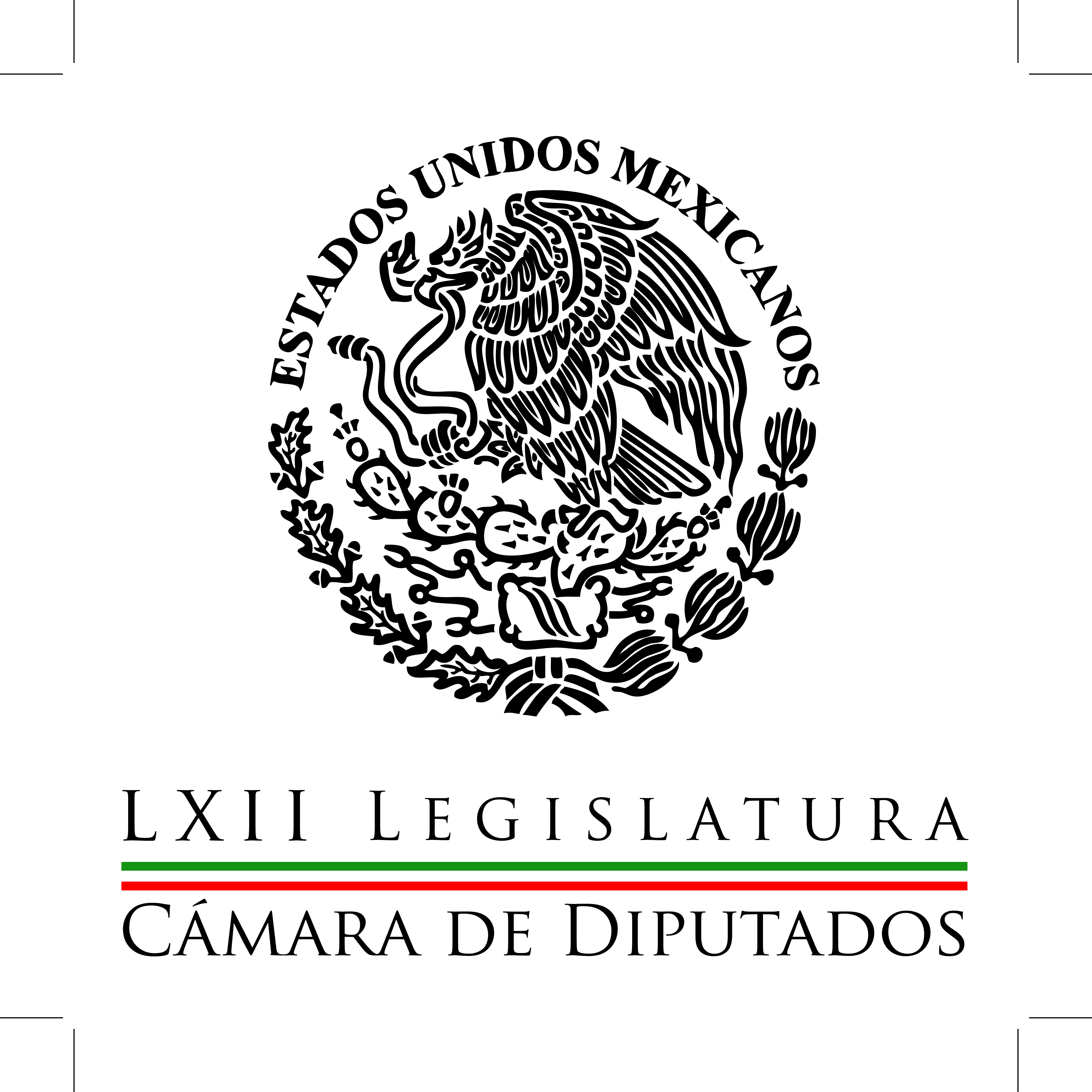 Carpeta InformativaPrimer CorteResumen: Diputados tendrán 10 días para aprobar leyes secundarias pendientes: MorfínEntra Congreso en etapa decisiva; panistas actuarán con responsabilidad: VillarrealLeyes en telecomunicaciones deben integrar calidad en contenidos: PRDPiden diputados del MC redoblar acciones contra violencia de género21 de abril de 2014TEMA(S): Trabajo LegislativoFECHA: 21/04/14HORA: NOTICIERO: EMISIÓN: Primer CorteESTACION: GRUPO: 0Diputados tendrán 10 días para aprobar leyes secundarias pendientes: MorfínAngélica Melín, reportera: El presidente de la Mesa Directiva de la Cámara de Diputados, José González Morfín, recordó que a partir de este lunes 21 de abril los legisladores tendrán un plazo de 10 días para avalar las leyes secundarias en materia Político-Electoral y de Telecomunicaciones.Al demandar que en el análisis de ambos temas no se imponga la visión del Gobierno Federal, sino razones de Estado para un marco legal moderno en el país, el legislador panista subrayó que se trabaja en la construcción de acuerdos para abrir, de ser necesario, uno o más periodos extraordinarios que permitan desahogar dichos temas.Agregó que los diputados federales estarán al tanto para que cuando el Senado de la República termine de procesar ambos proyectos y los envíe a San Lázaro, los documentos sean turnados de inmediato a comisiones.El legislador admitió que ante el cada vez más cercano cierre del periodo ordinario de sesiones, lo que ocurrirá en poco más de una semana, será difícil cumplir con el trabajo en puerta, pero insistió en que el bien del país debe ser el criterio primordial para cumplir esa responsabilidad y de ser necesario abrir más sesiones ordinarias, o bien, uno o más periodos extraordinarios. Duración 1’13’’, nbsg/m. TEMA(S): Trabajo Legislativo FECHA: 21/04/14HORA: 00:00NOTICIERO: MVS NoticiasEMISIÓN: Primer CorteESTACION: OnlineGRUPO: MVS0Entra Congreso en etapa decisiva; panistas actuarán con responsabilidad: VillarrealEl líder parlamentario del Partido Acción Nacional (PAN) en la Cámara de Diputados, Luis Alberto Villarreal, refrendó que el albiazul actuará con absoluta responsabilidad en el análisis y aprobación de las leyes secundarias en telecomunicaciones, reforma político-electoral y energética.Al subrayar que el Congreso entrará a partir de este lunes 21 de abril, en una etapa decisiva y definitoria para consolidar las reformas constitucionales avaladas el año pasado, recalcó que los panistas actuarán del modo adecuado. Reiteró que su fracción está dispuesta a trabajar todos los días que le restan al periodo ordinario, incluso el próximo fin de semana, a fin de consolidar las normas que, acusó, el Partido Revolucionario Institucional (PRI) y el Partido de la Revolución Democrática (PRD), le han negado al país en los últimos años. Villarreal García indicó que la revisión a las minutas que envíe el Senado sobre los temas político-electoral y de telecomunicaciones, será minuciosa, con el propósito de brindar a los mexicanos mejores condiciones políticas y económicas.“México no puede seguir esperando los cambios que el PRI y el PRD le negaron durante los últimos años; los ciudadanos merecen vivir en un país que sea de todos y que deje de pertenecer a los mismos de siempre”, insistió.Prometió que en el debate de las leyes pendientes, el PAN realizará una evaluación a detalle y presentará argumentos en defensa de las reformas constitucionales, “porque forman parte de las grandes prioridades de nuestro país y también figuran entre los postulados históricos de nuestro partido”. El legislador por Guanajuato aseveró que el país merece retomar el crecimiento, generar empleos y contar con un entorno “mucho más democrático”. ys/m.TEMA(S): Trabajo Legislativo FECHA: 21/04/14HORA: 00:00NOTICIERO: MVS NoticiasEMISIÓN: Primer CorteESTACION: OnlineGRUPO: MVS0Leyes en telecomunicaciones deben integrar calidad en contenidos: PRDDiputados federales del Partido de la Revolución Democrática (PRD), consideraron que las leyes secundarias en telecomunicaciones, no deben dejar fuera el tema de la calidad en contenidos mediáticos.El diputado Carlos Augusto Morales, indicó que “lo que se ve y se oye” en los medios, es un elemento fundamental para formar opinión y criterios entre la población, por lo que es necesario mejorar los contenidos ya sea en televisión abierta o en sistemas de paga.El legislador del Sol Azteca señaló que aunque en el país hay medios abiertos que incentivan la educación y la cultura, la mayor parte de la programación se inclina a los contenidos de entretenimiento, en torno a los que parece no aplicar regulación alguna sobre el lenguaje e imágenes que incluyen. Recordó que según estudios a nivel nacional e internacional, en el país solo la cuarta parte de la población tiene acceso a televisión de paga, el 52 por ciento escucha la radio y el 82 por ciento se entretiene viendo la televisión. De ese gran porcentaje, dijo, tres cuartas partes pasa frente a la TV un promedio de dos horas al día; y la cuarta parte restante, ve televisión al menos cuatro horas. El tema resulta preocupante, agregó Morales López, si se observa que la gran mayoría de los programas de televisión abierta tienen contenidos poco o nada relacionados con la cultura y educación. “La formación educativa, cultural y cívica de las personas, resulta fundamental en los contenidos de los medios de comunicación; así como la información, plural, veraz y objetiva; y, por supuesto, el entretenimiento, siempre que éste promueva una visión positiva de la vida, no incite a la violencia, no denigre ni discrimine, a través actos o el lenguaje que utiliza”, consideró. Añadió que en los contenidos mediáticos deberían mejorar en calidad; en tanto que la población debería tener al alcance medios alternativos, más opciones para acceder a la información y exigir el respeto irrestricto a derechos como la libertad de expresión.En ese tenor, advirtió que las leyes secundarias en telecomunicaciones, no pueden dar marcha atrás a los avances de la reforma constitucional, en la que se otorgaron facultades al Instituto Federal de Telecomunicaciones (IFT), para regular contenidos.Dichas capacidades no pueden pasar a la Secretaría de Gobernación (SEGOB), tal y como lo propuso el Ejecutivo Federal, sentenció.Tampoco se pueden dejar de lado los derechos de las audiencias, como el acceso a la réplica y la no intromisión ni intervención de comunicaciones privadas, demandó el legislador. ys/m.TEMA(S): Trabajo Legislativo FECHA: 21/04/14HORA: 00:00NOTICIERO: MVS NoticiasEMISIÓN: Primer CorteESTACION: OnlineGRUPO: MVS0Piden diputados del MC redoblar acciones contra violencia de géneroLa fracción parlamentaria del Movimiento Ciudadano (MC) en la Cámara de Diputados, pidió reforzar acciones para erradicar la violencia de género en el país.El vicecoordinador parlamentario, Ricardo Mejía señaló que ante la posibilidad de que la Secretaría de Gobernación (SEGOB) emita una Alerta de Violencia de Género a petición de organizaciones sociales en Guanajuato, los legisladores deberán estar al tanto para que dicha herramienta de protección a las víctimas de la violencia, aplique de manera adecuada.Mejía Berdeja enfatizó que hace falta coordinar de mejor manera los esfuerzos en los tres niveles de gobierno, para erradicar la violencia contra las mujeres.Señaló que en San Lázaro, se han presentado distintas propuestas de reforma y puntos de acuerdo, cuyo objetivo es prevenir, sancionar y erradicar las agresiones contra la mujer; así como impulsar la tipificación del feminicidio en todo el país.“En los códigos penales de los estados ya que existe una gama de elementos que configuran el delito, lo cual dificulta, aún más, que la justicia en este tipo de hechos se aplique de manera puntual. Las cifras de las víctimas de violencia feminicida en México, no sólo deben ser vistas como números, ya que representan a  miles de mujeres y familiares que se ven inmersos en una espiral de violencia causada por la inacción del Estado mexicano”, advirtió.Recordó que en el caso de Guanajuato, fue la organización denominada “Las libres”, la que solicitó a la autoridad federal emitir una alerta de género, y es de “celebrar” que Gobernación se haya decidido a tomar cartas en el asunto.Sin embargo, en otras entidades como Morelos, Sinaloa o Hidalgo, persisten condiciones similares que obligan al Gobierno Federal a intervenir.El diputado secretario de la Comisión de Puntos Constitucionales de San Lázaro, subrayó que las leyes de acceso a las mujeres a una vida libre de violencia representan un avance.Pero “aún falta un largo recorrido para saldar esta deuda histórica, tal y como lo ha señalado el Comité para la Eliminación de la Discriminación contra la Mujer o diversas organizaciones tanto a nivel nacional e internacional, respecto a que en México no existen las condiciones para que las mujeres puedan gozar de una vida libre de violencia y un ejercicio pleno de sus derechos”, planteó. El legislador se pronunció por eliminar todo elemento que pudiese politizar el combate a la violencia contra las mujeres, pues es momento de que los tres órdenes de gobierno conjunten acciones a fin de erradicar ese flagelo. ys/m.TEMA(S): Trabajo LegislativoFECHA: 21/04/14HORA: 06:56NOTICIERO: Noticias MVS EMISIÓN: Primer CorteESTACION: 102.5 FMGRUPO: MVS Comunicaciones0Senado recibe informe de ejecución del Plan Nacional de DesarrolloOscar Palacios, reportero: El Senado de la República recibió el Primer Informe de Ejecución del Plan Nacional de Desarrollo 2013-2018, en el que el Gobierno Federal reconoce que en materia de derechos humanos aún persisten dificultades para que las reformas aprobadas se traduzcan en una política pública eficaz.Según el documento, en nuestro país prevalecen prácticas discriminatorias, motivadas por preferencias de género, nivel socioeconómico, religión y origen étnico.No obstante, se considera que el diálogo, el consenso y la creación de acuerdos permiten impulsar reformas, políticas y programas para que México alcance su máximo potencial y se pueda vivir en paz.Muestra de ello, se afirma, es que el Ejecutivo Federal ha propiciado una comunicación permanente y efectiva con el Congreso, esto a fin de dar seguimiento puntual y agilizar las solicitudes de información de los legisladores y, al mismo tiempo, construir acuerdos que permitan impulsar las reformas estructurales.En este sentido, el documento destaca que es a través de la búsqueda de acuerdos políticos como se evitan las tensiones de la diversidad de intereses y grupos, lo que favorece la eficacia del Estado y acerca a la ciudadanía al quehacer político. Duración 1’14’’, nbsg/m. INFORMACIÓN GENERALTEMA(S): Información GeneralFECHA: 21/04/14HORA: 06:05NOTICIERO: Noticias MVSEMISIÓN: Primer CorteESTACION: 102.5 FMGRUPO: MVS Comunicaciones0Participarán Peña Nieto y Juan Manuel Santos en homenaje a García MárquezCarmen Aristegui, conductora: El presidente Enrique Peña Nieto y su homólogo de Colombia, Juan Manuel Santos, participarán en el homenaje organizado por el gobierno de México para darle el último adiós al escritor Gabriel García Márquez. La ceremonia será en el Palacio de Bellas Artes a partir de las 16:00 horas en la que se mostrarán las cenizas del fallecido escritor, posteriormente llegarán ambos mandatarios, quienes encabezarán una ceremonia de reconocimiento.Peña Nieto y Santos serán los únicos oradores. Estarán presentes los deudos y amigos del escritor, la comunidad intelectual nacional e internacional, el secretario de Educación Pública, Emilio Chuayffet, el director de Conaculta, Rafael Tovar y de Teresa, y la directora de Bellas Artes, María Cristina García Cepeda.Por la mañana el presidente Enrique Peña Nieto realizará una gira de trabajo en Veracruz, donde encabezará una ceremonia por el Aniversario Cien de la Defensa ante la segunda intervención norteamericana. Duración 1’34’’, nbsg/m. TEMA(S): Trabajo LegislativoFECHA: 21/04/14HORA: 06:27NOTICIERO: Fórmula Detrás de la NoticiaEMISIÓN: Primer CorteESTACION: 104.1 FMGRUPO: Fórmula 0Marco Antonio Michel: Hay elementos suficientes para expulsar a Gutiérrez Ricardo Rocha (RR), conductor: Y bueno, ya la pregunta es ¿si se va o no se va, si lo expulsan o no lo expulsan? Eso ya está decidido y créanme desde muy, pero muy arriba, eso está muy claro, el problema es cómo y cuándo. Parece que ya le llegó la hora de que se haga oficial la expulsión definitiva de Cuauhtémoc Gutiérrez de la Torre, dirigente del Partido Revolucionario Institucional, el PRI, con licencia en el Distrito Federal, señalado como cabeza de una red de prostitución pagada con recursos partidistas y, sobre todo, como el hombre que más daño le está haciendo a la imagen del PRI.Uno de los objetivos del PRI, luego de ver recuperado la presidencia de la República, es recuperar el Distrito Federal. Y bueno, el señor Cuauhtémoc Gutiérrez de la Torre es quien menos podría ayudar a ese propósito, por el contrario.Ahora, de viva voz, Marco Antonio Michel Díaz, integrante del Consejo Político del PRI en el DF. Consejero, muy buenos días. Gracias por estar con nosotros.Marco Antonio Michel Díaz (MAMD), integrante del Consejo Político del PRI en el DF: Buenos días, Ricardo. A tus órdenes.RR: ¿Cómo van sus investigaciones sobre el caso Cuauhtémoc Gutiérrez de la Torre?MAMD: Mira, como tú lo has manifestado, el tema principal es el procedimiento que se tiene que ampliar sobre el destino definitivo de la dirigencia del Distrito Federal. En este caso nosotros, varios compañeros que nos hemos estado reuniendo para este propósito tenemos para esta semana el fin de entregar un nuevo documento, digo nuevo porque ya hay un iniciado en la Comisión de Justicia Partidaria, un proceso a partir de una denuncia que hizo algún compañero del PRI sobre este caso y nosotros vamos a documentar un segundo documento para este propósito, que la Comisión de Justicia Partidaria tendría que desahogar para iniciar este proceso de expulsión, que ya de hecho se inició.RR: ¿Ustedes ya están seguros de la responsabilidad de Cuauhtémoc Gutiérrez de la Torre encabezando esta red de prostitución pseudo oficial pagada con recursos del partido?MAMD: Mira, Ricardo, ese es un tema que tiene que ver con la acusación, o las acusaciones que las personas directamente involucradas u ofendidas habrán, o tendrán que hacer, o han hecho ya en la Procuraduría del Distrito Federal. Yo entiendo que esas investigaciones ya se iniciaron también, que ya hubo una presentación, una llamada a este compañero a que se presentara a defender su asunto, eso es en cuanto a la red que tú señalas.A mí me parece que hay otros elementos que el partido debe tomar en cuenta, que son precisamente los que están involucrando el que este compañero no haya atendido a los principios básicos de nuestro partido en cuanto a los, digamos, a la dignidad de la mujer y al tema de ofensa que está ahí pendiente, y al uso de recursos partidarios.RR: Entendido de que son dos vías paralelas, ¿en esta vida del partido ya han determinado ustedes la expulsión de Cuauhtémoc Gutiérrez de la Torre?MAMD: Bueno, nosotros estamos haciendo una denuncia para este propósito, sí, y sería la Comisión de Justicia Partidaria quien determine lo que procede, entendiendo que nosotros sentimos tener los elementos suficientes por la conducta que este compañero ha llevado a lo largo de más de 10 años, me parece que hay elementos suficientes para denunciar primero y luego proceder a su expulsión.RR: ¿Hay algún plazo para determinar la expulsión de Cuauhtémoc Gutiérrez de la Torre del PRI?MAMD: El plazo lo determina la Comisión de Justicia Partidaria. RR: También. MAMD: Que en este caso también ya fue llamado, entiendo, para el mes próximo y que ya está por iniciarse, ya también fue llamado para la primera denuncia que fue presentada.RR: ¿Tú crees que el PRI en el DF se pueda dar el lujo de un proceso largo para determinar si sí o si no se va el señor Gutiérrez de la Torre?MAMD: No por lo que tú has señalado. Me parece que esta persona ha dañado, que a profundidad ha dañado la imagen de nuestro partido y me parece que la Comisión tiene que actuar de forma inmediata como lo está haciendo ya a l haber tomado el caso ante la primera denuncia hecha. Entonces yo creo que no debe de tardar mucho el procedimiento de esa naturaleza, toda vez que hay en los asuntos de urgente en resolución.RR: Pues nosotros estaremos muy atentos, te agradezco tu confianza en este espacio que se queda abierto, Marco Antonio.MAMD: A tus órdenes, Ricardo, para seguir informando sobre este penoso asunto que se está llevando dentro del PRI DF.RR: De acuerdo. Muchas gracias, Marco Antonio Michel Díaz, integrante del Consejo Político del PRI en el Distrito Federal. Duración 6’18’’, nbsg/m. TEMA(S): Información General FECHA: 21/04/14HORA: 00:00NOTICIERO: MVS NoticiasEMISIÓN: Primer CorteESTACION: OnlineGRUPO: MVS0PRI-DF alista cambios al interior del Comité DirectivoEl delegado general del Comité Ejecutivo Nacional (CEN) del PRI en el Distrito Federal, Manuel Andrade Díaz, adelantó que esta semana se podrían realizar los primeros cambios al interior del Comité Directivo de ese instituto político en la capital.En entrevista con Noticias MVS, el ex gobernador de Tabasco afirmó que los ajustes son normales cada vez que es nombrado un nuevo dirigente, quien toma la determinación de designar a gente de su confianza en puestos clave como la Secretaría de Finanzas o en la Dirección de Administración.“Regresando de estos días de asueto seguiremos con las actividades del partido junto con Laura Arellano que es la presidenta y seguramente habrá unos cambios normales en la dirigencia del partido. Cuando hay un cambio en la dirigencia, normalmente quien llega de dirigente necesita tener personas con los que haya trabajado anteriormente o de su confianza particularmente en áreas administrativas, eso es normal, seguramente va haber cambios en la Secretaría de Finanzas, en la Dirección de Administración, en las áreas que tienen que ver con manejos de recursos para tener tranquilidad y para tener un control más eficiente de quien ocupa la dirigencia del partido”.Andrade Díaz explicó que con el fin de no entorpecer las investigaciones que llevan a cabo las autoridades competentes, fue que se tomó la determinación de no realizar ningún cambio tras la salida del presidente con licencia del PRI capitalino, Cuauhtémoc Gutiérrez.“No era pertinente hacer ningún cambio porque estamos siendo requeridos por las autoridades competentes, es decir, nos están requiriendo para hacer la auditoria, la entrega recepción, las personas que están entregando tienen que estar presentes, no consideramos prudente por unos días hacer ningún cambio, si lo vamos regresando de asueto, pero ahorita para que terminen de hacer la entrega-recepción, y segundo, como no sabíamos cuáles iban a ser los requerimientos formales judiciales en materia de investigación, consideramos prudente no hacer ningún movimiento sino hasta que la autoridad ya hubiera tomado conocimiento del estado en el que se recibió el partido”.Tras comentar que el pasado 2 de abril se vivieron horas difíciles, Manuel Andrade aseveró que no se descarta la posibilidad de que el presidente nacional del PRI, César Camacho, ejerza la facultad que le otorgan los estatutos para designar al sucesor de Gutiérrez de la Torre.El ex gobernador de Tabasco reconoció que él podría ser designado como el nuevo dirigente. Es de mencionar que en caso de darse este escenario, el control del PRI capitalino ya no recaería en el grupo de María de los Ángeles Moreno o de Beatriz Paredes.“El presidente del Comité Nacional tiene la facultad, en el momento en el que él quiera, de suspender a los miembros del partido cuando encuentre una razón justificada, apoyada en una determinación de carácter judicial, administrativa o procedimental; no es el caso ahorita, ahorita lo que hicimos fue la prelación, la presidenta del partido es Laura Arellano, hasta que se venza la licencia de Cuauhtémoc o sucedería una cosa extraordinaria en ese lapso, pero yo me seguiré desempeñando como delegado del CEN apoyando a Laura. Es una facultad que tiene permanentemente el presidente del partido y él determinará, si así fuese el caso, que yo o cualquier otra gente estuviera en la dirigencia del PRI”.El artículo 85 fracción X de los Estatutos del PRI establece que el CEN tendrá como atribuciones “suspender al o los miembros de la dirigencia de los comités directivos estatales y nombrar un delegado que asumirá temporalmente la dirigencia y convocará (…) a la elección de la misma” cuando incurran en las siguientes causales:“Cuando se le encuentre en flagrancia en la comisión de un delito doloso y grave o medie sentencia judicial en su contra” y por “disponer en provecho propio o de terceros, de fondos o bienes del partido”.Finalmente, Manuel Andrade estimó que podría ser en esta semana cuando concluya el proceso de entrega-recepción del Comité Directivo, en el que participaron la Contraloría y la Secretaría de Finanzas del CEN del PRI. ys/m.TEMA(S): Trabajo LegislativoFECHA: 21/04/14HORA: 6:30NOTICIERO: En los Tiempos de la RadioEMISIÓN: Primero CorteESTACION: 103.3 FM GRUPO: Fórmula  0Gabriela Cuevas: Población en situación de calle en el DFGabriela Cuevas, colaboradora: Cada noche miles de personas emplean la dura tarea de buscar en las calles de la Ciudad de México, un lugar seguro en donde dormir. De acuerdo con el último censo realizado por el Instituto de Asistencia e Integración Social, la población en situación de calle asciende a cuatro mil personas en la capital de nuestro país. De ellas alrededor de tres mil están en edad productiva, más de 200 son niños o adolescentes y más de 300 están en edades que oscilan entre los 60 y los 90 años. Sólo el 38 por ciento de esas personas originarias del DF, el resto vienen de entidades circunvecinas, principalmente del Estado de México y Puebla. La gente en situación de calle enfrenta el reto de sobrevivir a la indiferencia, la que autoridades y sociedad en general, han condenado a quienes hacen de su hogar puentes peatonales, pasos a desnivel, construcciones abandonadas o parques y jardines, orillándolos con esto a una muerte social, es decir, a la negación de sus derechos humanos, por su simple condición de desamparo. Esa negación sistemática de derecho que se ha arraigado por la visión asistencialista y de las autoridades capitalinas, ya que las personas de calle, se les suele considerar objetos de protección y no sujetos de derecho, porque no se les reconoce como ciudadanos plenos. Muestra de ello es la práctica recurrente que tienen las autoridades de encerrar por la fuerza a niños, niños, jóvenes y ancianos en albergues pertenecientes al gobierno del Distrito Federal, con la idea de protegerlos. Otra forma en que han pretendido deshacerse de lo que para ellos representa un problema, es mediante la implementación de programas urbanos, como el remozamiento de la ciudad, el cual incluye retiro de la población indigente, junto con el comercio ambulante. Esas acciones lejos de contribuir a mejorar la calidad de vida de las personas que subsisten en las calles y en los estados de la ciudad acrecientan la discriminación y la vulnerabilidad a la que cotidianamente están expuestos. Sin duda es urgente la implementación de políticas públicas que tienden a su dignificación y a su reconocimiento como sujeto de derecho. Sin esta premisa ningún esfuerzo tendrá los resultados esperados. 2’ 20”TEMA(S): Trabajo LegislativoFECHA: 21/04/14HORA: 7:45NOTICIERO: Grupofórmula.comEMISIÓN: Primero CorteESTACION: online GRUPO: Fórmula  0Habrá este lunes cinco manifestaciones en el DFLa Secretaría de Seguridad Pública del Distrito Federal (SSPDF) indicó que este lunes se tienen previstas cinco manifestaciones de diferentes grupos en la zona centro y sur de la capital del país, por lo que exhortó a la población tomar precauciones ante posibles afectaciones viales.A través de la cuenta de Twitter @OVIALCDMX, la dependencia detalló que a las 07:30 horas un grupo de personas llegará al número 20 de la Plaza Juárez, en la colonia Centro, perímetro de la delegación Cuauhtémoc.También, en esa zona del Distrito Federal, otro grupo de inconformes estará a las 10:00 horas frente al número 29 de Doctor Lucio, en la colonia Doctores.En tanto, la SSPDF expuso que a las 15:00 horas un colectivo de individuos se reunirán en el Ángel de la Independencia y una hora más tarde partirán al Zócalo capitalino.A las 15:00 horas, señaló, otro conjunto de manifestantes se concentrará en el Parque de La Bombilla, cerca del monumento a Álvaro Obregón, y avanzará a las 16:00 horas hacia Ciudad Universitaria.Además, en la zona centro, un grupo más de inconformes estarán en el transcurso del día frente al número 48 de la calle Abraham González, en la colonia Juárez, delegación Cuauhtémoc. TEMA(S): Información GeneralFECHA: 21/04/14HORA: 06:13NOTICIERO: Fórmula Detrás de la NoticiaEMISIÓN: Primer CorteESTACION: 104.1 FMGRUPO: Fórmula0Muere el escritor Emmanuel Carballo Ricardo Rocha, conductor: Suele decirse que los grandes hombres no se van solos, que cuando se va un gran actor, se va casi junto con el otro gran actor, otra gran actriz, y así en el caso de los científicos, o de los deportistas. Ahora pareciera ser que esa cábala se vuelve a cumplir, cuando ayer por la tarde el escritor, crítico, literario y periodista Emmanuel Carballo fallece este domingo aquí en la capital del país a la edad de 85 años, casi, casi contemporáneo, bueno, no casi, contemporáneo, y casi, casi nacido el mismo año, con diferencia de dos apenas, con García Márquez.Carballo, originario de Guadalajara, Jalisco, nació el 2 de julio de 1929 y es considerado uno de los críticos literarios más importantes del siglo XX en México. Estudió Derecho en la Universidad de Guadalajara, en donde posteriormente fue profesor de literatura, incorporándose también a tareas docentes en nuestra UNAM.Aquí estamos repasando, nada más así a la vista, algunos de los innumerables libros que escribió, qué, 30, 40, no sé, tal vez más. Fundó la editorial Diógenes y junto a Carlos Fuentes la Revista Mexicana de Literatura, así como el suplemento "La Cultura en México" de la revista "Siempre". Entre sus obras destaca, sobre todo, "Protagonistas de la literatura mexicana".A lo largo de su trayectoria literaria obtuvo numerosos premios como el Nacional de Ciencias y Artes, el Mazatlán de Literatura, el Nacional de Periodismo Cultural Fernando Benítez, el Iberoamericano de Poesía Ramón López Velarde.En 2012 recibió la encomienda de la Orden de Isabel La Católica, condecoración otorgada por el Rey de España, de manos del entonces embajador de España, Manuel Alabart.Yo lo recordaré siempre con un inmenso cariño, porque me hizo el favor de aceptar ser colaborador de aquel programa "Para gente grande" junto, precisamente, con Carlos Monsiváis y Carlos Fuentes, y algunos otros gigantescos escritores de esos años.Así que un saludo muy cariñoso para toda la familia de mi querido y admirado Emmanuel Carballo. Duración 2’32’’, nbsg/m. Carpeta InformativaSegundo CorteResumen: Panistas impulsarán en ley secundaria respeto a derechos digitalesDiputados en espera de minutas de leyes secundariasAnuncia PRD dictamen alterno en telecomPropone EPN nuevos cargos diplomáticosGobierno del Distrito Federal emite convenio sobre seguridadGarantizadas, las pensiones de trabajadores del ISSSTE: Lerdo de Tejada21 de abril de 2014TEMA(S): Trabajo legislativo FECHA: 21/04/14HORA: 13:38NOTICIERO: Notimex / 20minutos EMISIÓN: Segundo Corte  ESTACION: Online GRUPO: Notimex 0Panistas impulsarán en ley secundaria respeto a derechos digitalesLa bancada del Partido Acción Nacional (PAN) en San Lázaro impulsará que en la ley reglamentaria en telecomunicaciones se respeten los derechos digitales de la población, como el acceso a un internet libre, aseveró Juan Pablo Adame Alemán.El presidente de la Comisión Especial de Agenda Digital y Tecnologías de la Información subrayó que existen otros dos temas fundamentales que debe considerar esa legislación: el respeto al derecho de las audiencias y el derecho a un sistema de telecomunicaciones competitivo.El también integrante de la Comisión de Telecomunicaciones hizo hincapié en la necesidad de que se protejan los derechos de los ciudadanos a tener una oferta más amplia en telecomunicaciones y radiodifusión, al derecho de las audiencias y los derechos digitales."En la discusión de las leyes secundarias en telecomunicaciones, la bancada del PAN en la Cámara de Diputados dará prioridad al derecho que tienen los consumidores a servicios de calidad, competitivos y plurales", expuso en un comunicado."Estamos convencidos de que con la discusión de las normas secundarias se tendrá que ratificar el espíritu con el cual se aprobó la modificación constitucional y los cambios tendrán que fortalecer los derechos de los usuarios", abundó.Durante una reunión con líderes y representantes de diversas organizaciones vinculados a los temas de internet, el diputado panista enfatizó la necesidad de proteger los derechos digitales con los que cuenta el consumidor.Adame Alemán adelantó que no se permitirá que avancen propuestas, como la del Ejecutivo federal, con la cual se pretende limitar o controlar el acceso a las redes sociales.Resaltó que por ello se prepararán propuestas de modificación a todo el capítulo de la Ley Federal de Telecomunicaciones y Radiodifusión, relacionado con la colaboración de la justicia, de los artículos 189 al 197.Asimismo puntualizó que lo que se quiere es que haya competencia en el sector, pluralidad, que se minimicen a los actores preponderantes y que se amplíe la oferta para los ciudadanos, pues en telecomunicaciones "no pueden seguir existiendo los sectores concentrados". gh/mTEMA(S): Trabajo legislativo FECHA: 21/04/14HORA: 13:07NOTICIERO: Notimex / Eleconomista EMISIÓN: Segundo Corte  ESTACION: Online GRUPO: Notimex 0Diputados en espera de minutas de leyes secundariasSilvano Aureoles Conejo indicó que en San Lázaro siguen a la espera de que el Senado de la República les envíe la minuta de la ley reglamentaria en materia político electoral y posiblemente la de telecomunicaciones.El presidente de la Junta de Coordinación Política (Jucopo) dijo que el propósito es que les dé tiempo de analizar en comisiones y votar en el pleno camaral estas iniciativas dentro del periodo ordinario de sesiones que concluirá el 30 de abril, como indica la Constitución.En entrevista, el coordinador de los diputados perredistas admitió que ve difícil que se apruebe antes de esa fecha el dictamen de telecomunicaciones, pues los senadores tienen detenidos estos temas en comisiones, por lo que “no hay materia para que los diputados sesionen”.Sin embargo, informó que en San Lázaro se podría subir a Pleno para su discusión y votación la minuta que les envió el Senado en materia de anticorrupción, y desahogar también alrededor de 14 dictámenes en las sesiones que restan al 30 de abril.“Estamos sujetos a lo que decida el Senado, nosotros (diputados) los 14 dictámenes los habremos de resolver, sin problema, durante la semana”, puntualizó.Advirtió que lo urgente es la ley secundaria en materia político electoral que confiaban el Senado remitiría el jueves o viernes de la semana previa a Semana Santa, para que esta semana se pudiera subir al pleno en algún momento.“Eso ya no pasó por lo que conocemos que sucedió en el Senado, que simplemente de una manera poco usual el jueves ya no tuvieron quórum. Entonces, no pudieron concluir y no nos enviaron la minuta. Eventualmente esperaríamos que mañana o pasado concluyeran y que el jueves próximo estaríamos turnando a comisiones”, explicó.Si se cumple esta expectativa, antes del 30 de abril se iniciaría la discusión del pleno y, en su caso aprobación, y ya no tendríamos manera de hacer más, comentó el legislador federal. /gh/mTEMA(S): Trabajo LegislativoFECHA: 21/04/14HORA: 08:30NOTICIERO: Milenio TvEMISIÓN: Segundo CorteESTACION: Canal 120GRUPO: Milenio0Silvano Aureoles: Urge aprobación de Reforma PolíticaAzucena Uresti (AU), conductora: El coordinador de los diputados del PRD, Silvano Aureoles, en la línea.¿Cómo está, diputado? Muy buenos días. Silvano Aureoles (SA), coordinador de los diputados del PRD: Muy bien, Azucena, muchas gracias.AU: Gracias. Oiga, pues les están complicando un poco el trabajo los senadores con este tema de detención de algunas discusiones de reformas estructurales, diputado.SA: Pues preocupado por los tiempos. AU: Sí, por supuesto. SA: Con la esperanza de que los senadores puedan concluir algunos temas, entre ellos el tema electoral, que es lo que sinceramente más preocupa en virtud de los tiempos. Ya estamos sobre ellos, legalmente, pero lo que puede significar el términos del retraso para la armonización de la legislación secundaria y dar certidumbre a las elecciones.Entonces, la esperanza es que esta semana, antes de que concluya, los senadores puedan concluir la discusión, y en su caso, aprobación de esta importante reforma, más bien la importante aprobación de la ley secundaria de la Reforma Electoral.AU: Oiga, diputado, aunque terminaran los senadores esta semana, sería imposible que ustedes lo pudieran hacer en el periodo ordinario, ¿no?SA: Pues yo esperaría que sí, porque teóricamente debería de terminar la discusión y la aprobación, en su caso, mañana o pasado, eso significaría que jueves y viernes, nosotros estuviéramos, o el jueves, en su caso, sería lo ideal, turnando comisiones, que éstas iniciaran su discusión, y para nosotros no importa si tendremos que convocarnos para el sábado o domingo, lo importante es que podamos concluir antes de que termine el periodo.AU: Usted me dice entonces, la Político-Electoral es altamente probable que la puedan aprobar antes del 30 de abril.SA: Tenemos que aprobarla a más tardar el 30 de abril, pensando que hubiese algún retraso por alguna circunstancia, siempre es impredecible esto, pero nuestra expectativa es el que Senado termine lo antes posible la discusión y la aprobación, en su caso, de esta importante ley que concluirá el proceso de Reformas en Materia Electoral e, insisto, Azucena, porque puede generar incertidumbre y confusión en la elección federal.Pero más aún el riesgo de generar una crisis en las elecciones locales pues es muy preocupante porque los congresos locales tendrán que adecuar las Constituciones, legislar luego en materia secundaria y armonizar con la legislación federal si eso no se concluye en los dos meses siguientes estaríamos ante una dificultad y podía significar que hubiese elecciones federales el primer domingo de junio y que hubiese elecciones locales en las 17 entidades que lo tendrán, el primer domingo de julio.Por eso la importancia de que los senadores concluyan a la brevedad posible, no es ningún mandato pero sería muy bueno que esta semana, a mediados de la semana, ellos concluyeran la discusión y aprobación de la ley secundaria en materia Político-Electoral, y nosotros durante el resto de los días de la semana, insisto, incluyendo sábado y domingo, porque así lo hemos previsto ya, pudiésemos estar concluyendo, en consecuencia, a más tardar el 30 de abril.AU: Pues ojalá que así sea, diputado, no es un mandato, dice usted, pero sí tendría que ser una exigencia porque los están metiendo a ustedes "en camisa de 11 varas", como popularmente se dice, les dejan muy poco tiempo para una reforma efectivamente tan importante.Esto es claramente lo urgente, después de esto... SA: Es muy, muy importante, nosotros estamos en espera, yo te diría, de una buena parte de las reformas sustanciales para que el Senado concluya el proceso de discusión, nosotros aspiramos a que, por lo menos, ésta que puede meter en crisis al proceso electoral del año que entra, la concluyan en tiempo y forma, es un asunto ya de responsabilidad, no con grupos parlamentarios o partidos, sino con el país en su conjunto, Azucena.AU: Muy bien, diputado. SA: Ya no digamos las otras que tenemos previsto que estas se irán a periodo extraordinario, particularmente el tema de Telecomunicaciones, que sería imposible que en este periodo ordinario pudiésemos concluir.Porque hay preocupaciones muy grandes, sobre todo, y destaco un rubro, en materia de Telecomunicaciones, que es lo del Internet para los jóvenes. En fin, son muchos temas, pero nosotros esperamos que ésta con responsabilidad con el país y la concluyamos antes del 30 de abril.AU: ¿Ustedes ya aprobaron el periodo extraordinario? SA: No lo hemos aprobado, pero lo tenemos ya previsto con las fracciones parlamentarias que tienen mayor número de diputados, ha habido pláticas sobre el tema, y está previsto, Azucena, que pudiese incluso pensarse en un periodo extraordinario, no es nada seguro las fechas, pero de que habrá periodo extraordinario es casi un hecho, pero estaríamos pensando en la primera quincena de mayo o, en su defecto, a partir de la segunda quincena de junio para dar el tiempo suficiente y no legislar a las carreras, al vapor.En materia de Telecomunicaciones tenemos que verlo con mucha responsabilidad, porque no se trata de afectar a alguien, se trata de que la ley secundaria sea concordante con la reforma constitucional y que estos instrumentos jurídicos le sirvan al país, y que de esta manera estemos cumpliendo con una responsabilidad de culminar el proceso legislativo que nosotros mismos establecimos.AU: Gracias, diputado, suerte, buenos días. SA: Muchas gracias, Azucena, como siempre, a sus órdenes. AU: Gracias, muy amable. Duración 5’50’’, nbsg/m. INFORMACIÓN GENERALTEMA(S): Trabajo legislativo FECHA: 21/04/14HORA: 12:42NOTICIERO: Reforma EMISIÓN: Segundo Corte  ESTACION: onlineGRUPO: C.I.C.S.A.0Anuncia PRD dictamen alterno en telecomEl coordinador del PRD en el Senado, Miguel Barbosa, anticipó el rechazo de su bancada al proyecto de dictamen que circulará hoy el presidente de la Comisión de Comunicaciones, Javier Lozano, y anunció que plantearán uno propio."Rechazamos la ruta y rechazamos el dictamen. Mañana presentaremos nuestro propio dictamen", anunció."Será un dictamen distinto al de Lozano y nosotros no nos vamos a ajustar a la ruta trazada, aunque se diga que es institucional, aquí no hay nada institucional".Reprochó que el Gobierno, el PRI y el PAN se hayan negado a instalar una mesa de negociación para construir y elaborar el dictamen de manera colegiada."¡Qué tontos se los encontraron! Ahora resulta que ya hay dictamen, pues no", lanzó el perredista.Dolores Padierna, vicecoordinadora del sol azteca, insistió en que Lozano debe excusarse de la dictaminación del proyecto de telecomunicaciones.En tanto, el senador Lozano afirmó que los perredistas desconocen la ruta y reglamentos para aprobar la reforma y acusó una táctica dilatoria."Es una pena que, a estas alturas, @SenBarbosa y @SenadoresPRD desconozcan ruta y reglamento para aprobar la reforma en #telecomunicaciones", tuiteó de la cuenta @JLozanoA."La ruta para la reforma en #telecomunicaciones la aprobamos las 3 comisiones unidas: hoy los @SenadoresPRD la desconocen. #TácticaDilatoria".En la red social agregó que es "#Ridículo" que los legisladores del sol azteca presenten su dictamen pues eso no tiene facultades reglamentarias.El senador panista agregó que el dictamen elimina censura o bloqueo en internet. "Insisten @SenadoresPRD en criticar una iniciativa en lugar de conocer dictamen de #telecomunicaciones que estamos próximos a presentar", escribió en Twitter."Y sólo les digo que nuestro dictamen sobre #telecomunicaciones elimina toda censura o bloqueo en internet y otras tantas preocupaciones".Envían diputados documento al SenadoLa bancada del PRD en la Cámara de Diputados envió al Senado un documento con observaciones sobre la reforma secundaria en materia de telecomunicaciones y afirman que se aleja del espíritu de la reforma constitucional.El documento está firmado por el coordinador de los perredistas en San Lázaro, Silvano Aureoles; por el vicecoordinador, Miguel Alonso Raya, y por la secretaría de la Comisión de Radio y Televisión, Purificación Carpinteyro.En el oficio se asegura que las opiniones son compartidas por el Partido Acción Nacional.Los legisladores señalan que la propuesta enviada por Presidente Enrique Peña Nieto al Senado se aleja del espíritu de la reforma constitucional aprobada el año pasado para el sector.Sostienen que, en perjuicio del consumidor, se modifica la definición de la preponderancia, ya que se limitan artificialmente las declaratorias a sólo un agente económico por sector.Según los perredistas, la propuesta presidencial permite la suspensión de las resoluciones del Instituto Federal de Telecomunicaciones (IFT).Insisten en que el proyecto invade las facultades del órgano regulador, lo que viola su autonomía.Denuncian que la iniciativa fomenta la concentración en radiodifusión, al limitar artificialmente los parámetros para declarar a un agente económico preponderante.La bancada del PRD en la Cámara de Diputados sostiene que la propuesta del Ejecutivo reduce o minimiza la prohibición constitucional para transmitir propaganda engañosa.Según los legisladores, la iniciativa pretende modificar la fecha establecida en la ley para la transición a la televisión digital terrestre.En el caso de la multi programación, el PRD denuncia que nos incluyeron los principios establecidos en la Constitución, que facultan al IFT a otorgar las autorizaciones.Coinciden con lo denunciado por organizaciones civiles y legisladores de oposición, en el sentido de que existe un artículo transitorio con dedicatoria para que un concesionario no pueda entrar al mercado de la televisión. /gh/mTEMA(S): Información General FECHA: 21/04/14HORA: 07:22NOTICIERO: Once NoticiasEMISIÓN: Segundo CorteESTACION: Canal 11GRUPO: IPN0Ignacio Peralta: Leyes secundarias de telecomunicacionesJavier Solórzano (JS), conductor: Le queremos agradecer que esté en la vía telefónica Ignacio Peralta Sánchez, él es subsecretario de Comunicación de la Secretaría de Comunicaciones y Transportes. El tema, pues usted lo sabe, ¿no?, es el tema de las leyes secundarias en materias de telecomunicación. José Ignacio, gracias que tomas la llamada. Buenos días. José Ignacio Peralta Sánchez (JIPS), subsecretario de Comunicación de la Secretaría de Comunicaciones y Transportes: Muchísimas gracias Javier. Te agradezco la oportunidad de esta entrevista. Buenos días a todo tu auditorio. JS: A ver, yo te diría, hay una mirada como doble sobre el tema. Una es la que tiene que ver en telecomunicaciones, en donde me da la impresión de que hay grandes consensos. Y una que tiene que ver con radiodifusión, en donde no hay consensos, incluso como bien lo sabes, se ha hecho un foro y hay un grupo que abiertamente se opone a lo que se ha planteado. ¿Cuál es la mirada del Ejecutivo, del Poder Ejecutivo de todo esto y qué tanto se va a atender algunas de las observaciones? -que permíteme decirlo en primera persona-, me parecen pertinentes. Digo una que tiene que ver con el Canal 11, que son los medios públicos. JIPS: Mira, te comentaría, Javier, en primer lugar que en el Ejecutivo Federal somos absolutamente respetuosos de los diferentes posicionamientos, pronunciamientos que se han venido dando en relación a la iniciativa de reforma a las leyes secundarias. Creo que los comentarios, como tú lo dices, han sido diversos en el sentido pues que algunos apoyan la reforma, algunos hacen algunas críticas y yo creo que todo esto está enriqueciendo un debate que finalmente nos debe de llevar a tener la ley que necesita México para poder transformar este sector. Y en segundo lugar, te diría que están totalmente abiertos al diálogo, a que se pueda llevar a cabo un análisis, una explicación de todos y cada uno de los artículos del texto dispositivo de la iniciativa que se envió el día 24 de marzo. Le corresponde ahora al Congreso de la Unión, en particular al Senado en este momento como cámara de origen, llevar a cabo todos los análisis que finalmente lleven un dictamen al Pleno y que sea el propio Senado quien se pronuncie al respecto para después pasar a la Cámara de Diputados. Yo creo que cualquier elemento que, como ya lo comenté, pueda mejorar esta iniciativa y pueda tener la ley que requiere México, deberá de ser bienvenido. Para nosotros, la iniciativa cumple fielmente con el espíritu de la reforma constitucional y busca cumplir con los objetivos de política pública. Hay que recordar los grandes problemas que tiene ese sector y una legislación realmente fuerte, una legislación completa que pueda cumplir con mayor competencia, mayor y mejores servicios, mayor calidad, mejores precios para todos los usuarios y para todos los mexicanos JS: En algunos temas, José Ignacio Peralta, subsecretario, hay como muy marcada la diferencia de opiniones, ¿no?, incluso en el propio Legislativo. Yo decía que luego lo barato puede salir caro, es decir, si la aprobamos no con el pleno consenso y tenemos una controversia constitucional -a la cual no hay que asustarse porque por algo existe-, pero la pregunta aquí sería ¿hay elementos que tú hayas escuchado de crítica que se le hayan hecho a las leyes secundarias que tú dijeras aquí tendríamos que meter, ahora si que tendríamos que revisar, tendríamos que atender y que incluso estuvieran en la disposición para hacerlo? JIPS: Mira, te daría un ejemplo que creo que es muy importante. Ha sido mencionado en diversas ocasiones por diferentes actores, políticos, legisladores, incluso regulados, consultores, etcétera. Se trata del tema de los contenidos. Se ha dicho que se han limitado las atribuciones facultadas del IFT, ahora que no está regulando contenidos. Yo aquí haría un llamado para analizar con mucho detalle el texto constitucional y decir que lo que establece el artículo sexto y séptimo en materia de libertad de expresión, derecho a la información, etcétera, es una atribución, es una facultad que se le asigna al Estado mexicano. Y en segundo lugar, habría que ver también lo que dice el décimo primero transitorio en donde efectivamente le otorga al Instituto Federal de Telecomunicaciones dos aspectos muy claros y muy específicos en donde no hay absolutamente ninguna duda y tenemos claridad en cuanto a los parámetros constitucionales. El primero es la supervisión y el cumplimiento de los tiempos de la publicidad. Esto le corresponde al IFT de acuerdo al décimo primero transitorio. Y el segundo tema es lo que tiene que ver con la programación y sobre todo con la publicidad pautada en la programación infantil, que esto también le corresponde al IFT.Estos dos temas tienen un gran fundamento constitucional y es lo que debe reflejar, lo que debe finalmente regularse en la legislación secundaria. Pero de ahí a que vengan relacionados con la parte electoral, con la parte de salud, con algunos otros temas que también tienen que ver con contenidos se propone que se regule de acuerdo a lo que está en este momento en la legislación vigente, es decir, que en los temas de salud siga siendo Cofepris quien juega un papel fundamental para determinar si un medicamento que se está anunciando cumple o no para aliviar con ciertos padecimientos. Y eso es un tema muy técnico y que en la iniciativa se establece que lo siga viendo la Secretaría de Salud... JS: José Ignacio, ¿nos permites dos minutitos? PAUSA JS: Seguimos para concluir la conversación con el subsecretario de Comunicaciones y Transportes. Te planteaba, a ver, el tema esto de... Bueno, queda claramente establecido el tema de los contenidos bajo tu óptica. Déjame ser insistente en un asunto, el tema de los medios públicos, ¿cómo lo ves? ¿No te da la impresión de que el proyecto de ley secundaria termina por dejarlos un poco medio como, utilizar esta palabra, al garete y más a sabiendas de lo que en muchos estados de la República pasa? JIPS: Mira, el tema de los medios públicos se concentra en el tema de las concesiones. Hay que recordar que la ley migra hacia una convergencia tecnológica, que nos llevará eventualmente a una plena convergencia de servicios. Ahí, la concesión única se estará dando en función a los diferentes medios de transmisión, a los diferentes servicios y a cualquier plataforma tecnológica, pero dentro de esta concesión única, existen cuatro fines fundamentales. Uno, es una concesión para fines comerciales, que sean públicos, privados o sociales. En el caso de los medios sociales, lo que se propone es que el los mecanismos de financiamiento sean a través de donativos y de patrocinios. En el caso de que un medio, una concesión o un concesionario social requiera participar en la competencia del pay publicitario y tener espacios publicitarios, digamos, espacios para publicitarse, tendría que solicitar una concesión comercial y cumplir con los requisitos que se requieren para obtener una concesión de esa naturaleza y entonces, poder, sí, competir por el pay publicitario. En este sentido, es un tema de definición que los propios medios tendrán que tomar para definir cuál va a ser su modelo de negocios y cómo van a participar en este sector. Nos parecería, digamos, complicado que pudiera generarse alguna distorsión en el sentido de que todos los concesionarios, incluidos aquellos que sean privados o sociales pudieran estar también participando en la competencia por el pay publicitario y que esto podría generar algún tipo de distorsión. No se restringe, pero se tiene que tener una concesión de carácter comercial, para poderlo hacer llevar a cabo. JS: Pero sí estaremos de acuerdo en que internamente tendrían que desarrollar procesos organizativos diferentes, te pregunto; los medios públicos. JIPS: Sí. Desde el momento en el que se determina la forma en la que se consigue o se obtiene una concesión de tipo social o de tipo comercial, los propios procedimientos son distintos. Mientras que para una concesión comercial se compite por el espectro vía licitación y es una competencia que adopta criterios tanto económicos como no económicos, en el caso de las concesiones sociales, se da por un mecanismo diferente, que es a través de una asignación, siempre y cuando, el proyecto que se haya presentado o la solicitud que se haya presentado, cumpla con los requisitos que la propia ley establece. JS: Una opinión final. Te pregunto, ¿cómo ves este frente opositor? Más allá de un respeto a la manifestación de las ideas. Algunos de los planteamientos que hacen, ¿te hacen sentido? ¿No te hacen sentido? ¿Cómo los ves? JIPS: Bueno, como lo comenté al principio y lo acabas de repetir, digamos, dentro de este respeto a las diferentes manifestaciones que se den, yo creo que todos los puntos hay que escucharlos, hay que llegar a una conclusión, hay que explicarlos, hay que tomar una posición conclusiva y determinante al respecto. Y cualquier tema que pudiera llevarnos a enriquecer la iniciativa, tener una mejor ley, a que cumpla con los objetivos previamente establecidos en la reforma constitucional, seguramente van a ser bienvenidos por parte de los legisladores y tendrán que debatirse en las comisiones y finalmente en el Pleno. Yo, ahí hago votos para que tengamos la ley que necesita México y que cualquier posicionamiento vaya precisamente en la dirección correcta, de que enriquezca, que mejore, que tengamos el mejor instrumento legal para poder transformar ese sector. JS: José Ignacio Peralta Sánchez, subsecretario de Comunicaciones y Transportes, gracias que estuviste con nosotros a quien Canal Once. JIPS: Muchísimas gracias. Muy buen día a todos. Duración 10´27´´, ys/m.TEMA(S): Información General FECHA: 21/04/14HORA: 10:16NOTICIERO: Reforma EMISIÓN: Segundo Corte  ESTACION: onlineGRUPO: C.I.C.S.A.0Propone EPN nuevos cargos diplomáticosEl Presidente Enrique Peña Nieto propuso el Senado de la República la ratificación de tres nuevas propuestas para cargos diplomáticos.El titular del Ejecutivo federal envió un oficio para que Agustín Gasca Pliego se convierta en el nuevo Embajador plenipotenciario de México en Suecia.Gasca Pliego fue director del Instituto Mexiquense de Cultura durante el periodo en el que Peña Nieto se desempeñó como Gobernador del Estado de México.También propuso a Luis Javier Campuzano Piña como Embajador Extraordinario y Plenipotenciario de México en el Reino de Noruega.En otro oficio, nombró a Luis Arturo Puente Ortega como Cónsul General de México en Shanghai, República Popular China.En los últimos dos casos, se trata de funcionarios que ya han desempeñado labores diplomáticas.Las propuestas serán informadas al Pleno y turnadas a comisiones para su análisis. /gh/mTEMA(S): Trabajo LegislativoFECHA: 21/04/14HORA: 08:29NOTICIERO: En los Tiempos de la RadioEMISIÓN: Segundo CorteESTACION: 103.3 FMGRUPO: Fórmula0Lorena Villavicencio: Nuevo frente del PRI DFJuan Manuel de Anda (JMA), conductor: Hace unos días, un grupo de priistas, se reunieron en uno de los salones del Senado de la República, son militantes priistas del Distrito Federal, esto con el fin de dar forma a una especie de frente para recuperar los espacios que ha perdido este partido político en la capital del país.Entre los invitados a este encuentro, estuvieron Federico Sánchez, presidente de la Agrupación Política Nacional Ricardo Flores Magón; Juan Carlos Vázquez del ala progresista; Luis Figueroa del Colegiado Nacional de Organizaciones Adherentes; Karla Valeria Gómez, diputada y representante de María de los Ángeles Moreno.Y también a esta reunión, fueron convocados Juan Manuel Jiménez, dueño de la Sala Chopin, que distribuye pianos, y excandidato a diputado local; así como la experredista y también excandidata del PRI en las elecciones de 2012, Lorena Villavicencio, a quien saludo en la línea telefónica.Licenciada, gracias por tomar la llamada, buenos días. Lorena Villavicencio (LV), excandidata del PRI: Muchas gracias a ti, Juan Manuel, aquí estamos a tus órdenes y con mucho gusto de estar con tu auditorio.JMA: Muchísimas gracias licenciada. Algunos consideran que este nuevo frente que se está gestando al interior del... Con militantes, o con gente cercana al PRI capitalino, es una especie de estocada final en contra de Cuauhtémoc Gutiérrez de la Torre, a quien hace algunas semanas se le acusa de liderar una red de prostitución desde la sede del tricolor capitalino, licenciada.LV: Bueno, decirte que el propósito del frente no es darle ninguna estocada a ninguna persona, el único que se dio una estocada a sí mismo con sus actos fue el propio Cuauhtémoc Gutiérrez de la Torre.Ayer señalaban en una editorial de un periódico, que la principal enemiga de Cuauhtémoc Gutiérrez de la Torre era Lorena Villavicencio, yo creo que el principal enemigo de Gutiérrez de la Torre es él mismo, por la manera de tratar fundamentalmente a las mujeres.Sí te quiero decir, Juan Manuel, que nos hemos estado reuniendo muchas mujeres simpatizantes y militantes del PRI, porque nos parece una verdadera afrenta los hechos que involucran y que se le imputan a Cuauhtémoc Gutiérrez de la Torre.Independientemente de que se le configure o no un delito, evidentemente, son totalmente inaceptable este tipo de prácticas, este trato indigno a las mujeres, donde se aproveche el cargo, los recursos y a una institución para generar este tipo de redes, que ya será competencia de las autoridades judiciales determinar lo que proceda.Nosotros, sí nos pronunciamos, hicimos un deslinde en su momento, donde quedó perfectamente señalado que para nosotros es inaceptable este tipo de prácticas, que independientemente, insisto, de que si violan o no el código penal, pues sí, sí violan un trato digno que merecemos todas las mujeres y por eso expresamos categóricamente nuestra posición sobre estos hechos acontecidos.Y decirte que el tema del frente es un tema urgente en el Distrito Federal. JMA: Sí. LV: Sí hace falta un PRI, un PRI opositor, un PRI opositor pero constructivo, que ponga temas importantes sobre la mesa, si bien reconocemos que el DF ha avanzado en muchísimos temas fundamentales, hay otros temas donde todavía no vemos esos avances, hay retrocesos.Yo te haría referencia fundamentalmente al tema de las delegaciones, donde vemos que falta la voz plural de los partidos y de los ciudadanos en las tomas de decisiones, esto ha generado mucha impunidad en las propias delegaciones.Vemos a personajes que se sienten dueños ya propiamente de la ciudad y sí hace falta un priismo, un priismo, insisto, muy constructivo, que ponga muchas propuestas sobre la mesa para que tengamos una ciudad más democrática, una ciudad plenamente comprometida con las mujeres, una ciudad que atienda debidamente a los jóvenes y una ciudad que represente la diversidad que contiene en ella misma, como la gran capital del país.JMA: Licenciada Villavicencio, desde 1997, cuando el tricolor pierde la hegemonía aquí, en la capital del país, no ha logrado recuperarse, muchos analistas pensaban que con este triunfo que obtuvo a nivel federal, el tricolor, en la elección de 2012, en la Ciudad de México, iba a haber una presencia mayor del priismo, pero no es así, licenciada.LV: Bueno, yo creo que parte de esa situación, de no aprovechar, digamos, el triunfo en la Presidencia de la República con todos los logros que se puedan generar a nivel nacional es precisamente por este tipo de personajes, que no contribuyen al desarrollo de la ciudad.Vimos que… Bueno, ya todo mundo conoce, se hizo un escándalo abierto y conocido, que es verdaderamente lamentable y del cual nos deslindamos, porque yo que a cabo de conocer al PRI, yo milité muchos años en otro partido y salí de ese partido, lo quiero decir abiertamente porque justamente por personajes que no contribuyen, desde mi punto de vista a hacer una política buena, una política sana, una política de entendimiento, de respeto al otro, como fue el caso mío con respecto al señor Bejarano que, bueno, me bloqueó una y otra vez y esto me obligó prácticamente a tomar una decisión, porque yo quiero seguir contribuyendo a la ciudad, quiero colocar mis ideas y quiero dar una lucha junto con muchos mexicanos y muchos ciudadanos de la capital, pues para que sea mejor la Ciudad de México, porque sí necesita contrapesos.Tú dijiste algo muy importante, el PRI perdió el poder en 1997 y lo perdió justamente, porque, bueno, viviendo en una sociedad distinta por el desgaste que genera el ejercicio del poder.Hoy tenemos un PRD que lleva gobernando muchos años, que ha hecho cosas buenas, pero también que ha abusado mucho fundamentalmente en las delegaciones, que no tiene ningún contrapeso, que los delegados se siente prácticamente dueños de su territorio, donde, bueno, pues hacen exactamente lo que ellos quieren, gobiernan de manera unilateral, se han convertido en grandes feudos.Y me parece que tampoco, no debemos permitir que estas cosas se den en la Ciudad de México.Tenemos que contribuir y tenemos que contribuir desde una plataforma muy importante, que es el PRI, que tiene militantes, hombres y mujeres muy distinguidos, que además son constructores también del país, han sido constructores y han gobernado también la Ciudad de México y han aportado también experiencia.Entonces a todos ellos se les está convocando, a mí me incluyeron, yo soy una más, voy a hacer mi contribución, me parece que es muy importante avanzar en la democratización de las delegaciones y yo quiero participar en esa ruta, en esa ruta que mejore la ciudad, que mejore las condiciones de sus habitantes.JMA: Tengo entendido, tenemos entendido que hoy es la siguiente reunión de este grupo de priistas capitalinos para conformar este frente y darle mayor presencia al tricolor.¿Es cierto? LV: Efectivamente, nos estamos reuniendo, queremos hacer una propuesta, una propuesta no hacia adentro, sino hacia fuera como debe ser, los partidos al final son instrumentos de los ciudadanos para mejorar las condiciones, sus propias condiciones.Y efectivamente nos estamos sentando, estamos haciendo un planteamiento para la ciudad, queremos ser una oposición constructiva, la ciudad lo necesita urgentemente.Y bueno, y por eso nos estamos sentando y vamos a colocar nuestras propuestas, somos gente constructiva, propositivas, con experiencia y queremos, queremos darle una oportunidad al PRI.Queremos que los ciudadanos conozcan a este priismo que está vinculado con las mejores causas libertarias de derechos, que tiene un compromiso claro con el tema de las mujeres, con su dignidad.Y bueno, y eso nos obligó a actuar y estamos actuando en consecuencia y lo seguiremos haciendo y efectivamente nos reunimos hoy y nos seguiremos reuniendo en los próximos días y nos verán trabajando en las calles desde diferentes trincheras, porque esta ciudad necesita, necesita de sus ciudadanos y necesita contrapeso.JMA: Licenciada, hoy una columna comenta que ante la inminente expulsión de Cuauhtémoc Gutiérrez de la Torre del PRI, pues hay un partido que está interesado en llevárselo a sus filas, por lo menos para tener un poco más de presencia aquí en la capital del país, se trata del Partido Nueva Alianza.¿Cómo ve esta situación? LV: Pues mira, yo creo que esa será responsabilidad del Partido Nueva Alianza, me parece que Cuauhtémoc Gutiérrez de la Torre tiene hoy un asunto pendiente con la justicia y también consigo mismo, porque el señor tendría que hacer una reflexión a fondo, creo que lo más importante es que se dé cuenta que no puede continuar en la vida con ese tipo de tratamientos, con ese tipo de conductas hacia las mujeres.Me parece que en este momento no es un asunto, no es una persona que aporte, sino todo lo contrario.Y creo que los partidos tienen que cuidar muy bien a sus militantes en general, porque todos podemos cometer conductas indebidas, pero lo que no puede ser es que los partidos se conviertan en espacios que protejan o que den patente de impunidad a sus militantes.Necesitamos partidos que respeten sus principios, que tengan causas claramente identificadas con los ciudadanos y que vengan a contribuir al desarrollo de la sociedad y fundamentalmente que estén comprometidos con el tema de mujeres, que no es una batalla exclusiva de este país, es una batalla en la que debemos estar todos, hombres y mujeres, la batalla de la igualdad, la batalla por brindarle mayores espacios y mayores derechos a las mujeres, es esa en la batalla que creo que los partidos se deberían comprometer en los próximos días.JMA: Licenciada, por último, que es prácticamente un hecho la salida de Cuauhtémoc Gutiérrez de las filas del tricolor, ¿cómo podría renovarse el PRI capitalino, si todavía continúan muchas personas que el propio Cuauhtémoc Gutiérrez puso en las carteras más importantes del tricolor capitalino?LV: Yo te diría, en primer lugar, que, y qué bueno que haces la pregunta, porque a mí me gustaría destacar que a nosotros nos parece muy positiva la actitud que asumió el presidente del PRI nacional, respecto a los actos que se le imputan a Cuauhtémoc Gutiérrez de la Torre, ha sido muy categórico en su posicionamiento, no sólo en el tema judicial, sino en el tema de la propia militancia de este señor.Me parece que es justamente la actitud que deben de asumir los partidos, de no ofrecer patentes de impunidad a ninguno de sus militantes cuando cometen conductas indebidas y sobre todo éstas que atentan contra la dignidad de las mujeres.Y segundo, decirte, que efectivamente, hablar de la renovación del PRI, implica una reestructuración de toda su organización, e implica necesariamente involucrar a toda la militancia priista, porque yo te puedo decir con toda claridad que el señor Gutiérrez de la Torre favoreció mucho a su grupo, nunca hubo una actitud de inclusión.Nosotros somos una asociación de 42 excandidatos, que justamente preside Juan Manuel Jiménez Gómez, yo soy secretaria de esa asociación.Hicimos esa asociación justamente con el ánimo de construir un espacio alterno; primero, porque para nosotros era muy difícil trabajar con un personaje como Cuauhtémoc Gutiérrez de la Torre; pero segundo, porque jamás se nos convocó a involucrarnos en un proyecto de renovación y nosotros siempre, siempre, desde que formamos la asociación, pensamos que había necesidad de hacer un proyecto de renovación del PRI en el DF.Entonces me parece que la reestructuración es un tema fundamental, donde haya una visión y una actitud de inclusión de los actores importantes y, segundo, son las causas, Juan Manuel.Lo más importante de un partido son sus causas, es mantener sus valores y sus principios, que es lo que le da identidad, eso es lo que lo hace creíble, el PRI tiene una agenda muy importante en la ciudad, tenemos que hablar del tema de la pluralidad en las delegaciones, de la transparencia en el ejercicio de Gobierno del Distrito Federal y de cada una de sus delegaciones.Tenemos que hablar del acceso a servicios públicos de calidad, tenemos que hablar del tema del medio ambiente, que no se resuelve con parques de bolsillo, tenemos una degradación ambiental muy grande en la ciudad, el problema de la seguridad.En fin, hay grandes temas en la ciudad que hay que enfrentar. JMA: Muy bien. LV: Y desde luego tenemos el tema de los jóvenes, hay muchos jóvenes con problemas de adicciones, que no han sido debidamente atendidos, tenemos que darle oportunidades a las mujeres, no sólo dándoles becas, porque eso es para atender la emergencia de la desigualdad, necesitamos darles capacitación y empleo.En fin, hay muchísimos temas, ésas son las causas que hay que enarbolar, ésas son las causas que nos van a hacer creíbles frente a los ciudadanos y son las causas que queremos enarbolar y para hacer una ciudad, una ciudad mejor y que sea una ciudad de vanguardia, efectivamente de vanguardia, y no una ciudad como la que tenemos todavía, donde hay desesperanza, desigualdad, inseguridad, en fin.JMA: Muy bien. LV: Hay una ciudad para la gente que lo tiene todo y hay un tratamiento distinto para quienes no tienen alternativas; entonces ésos son los temas y ahí es donde tenemos que trabajar, hacia afuera y con causas perfectamente identificables y que se vinculen con la sociedad.JMA: Perfecto licenciada. Pues le agradezco muchísimo que nos haya tomado la llamada esta mañana, vamos a estar muy pendientes en la conformación, sobre la conformación de este frente que busca darle un poco más de presencia al tricolor aquí, en la capital del país.Le agradezco muchísimo que nos haya tomado la llamada. LV: Juan Manuel, aquí estoy a tus órdenes y muchas gracias. JMA: Muchas gracias, la licenciada Lorena Villavicencio. Duración 15’09’’, nbsg/m. TEMA(S): Información GeneralFECHA: 21/04/14HORA: 12:10NOTICIERO: ExcélsiorEMISIÓN: Segundo CorteESTACION: OnlineGRUPO: Imagen0Madero acusa a Cordero de ser un 'AMLO' dentro del PANEl presidente del PAN con licencia, Gustavo Madero, comparó a Ernesto Cordero –su rival para un nuevo período al frente del partido- con Andrés Manuel López Obrador y dijo que no se vale “descalificar” el proceso interno panista.En las últimas semanas Cordero Arroyo y su equipo de campaña han cuestionado la elección interna de Acción Nacional, han criticado el padrón de militantes y cuestionado la designación de funcionarios panistas que harán el recuento de votos de la elección.
“Y creo que no es sano estar sembrando desde ahorita, alimentado la justificación de una derrota anunciada, cuestionando el proceso. No es sano, no es un comportamiento democrático. Siempre lo hemos cuestionado cuando otros partidos lo hacen, cuando otros actores políticos lo hacen.Criticamos a Andrés Manuel López Obrador por eso, porque no aceptó un resultado electoral, porque no aceptaba las instituciones democráticas que nos hemos dado los mexicanos. Los panistas así pensamos; creemos en las instituciones, respetamos a las instancias”, enfatizó.Madero Muñoz anticipó que aceptará los resultados de la elección interna panista del 18 de mayo, aunque adelantó que lleva una ventaja considerable sobre Ernesto Cordero, a quien dijo incorporará  junto con otros liderazgos a las decisiones del partido luego de la contienda.Queremos un partido plural, fuerte y robusto, sin resentimientos, en el que participen dentro liderazgos con una actitud de sumar; que se incorporen (Ernesto Cordero y Juan Manuel Oliva) para abonar en la unidad y la fortaleza del PAN en 2015”, puntualizó Madero.Por otra parte, Gustavo Madero dijo discrepar con la premisa del ex secretario de Hacienda, Ernesto Cordero, de que una familia mexicana puede vivir satisfactoriamente con 6 mil pesos al mes, “ese salario no alcanza, yo no comparto esa visión”, destacó. ys/m.TEMA(S): Trabajo LegislativoFECHA: 21/04/14HORA: 12:50NOTICIERO: Grupofórmula.comEMISIÓN: Primero CorteESTACION: online GRUPO: Fórmula  0Gobierno del Distrito Federal emite convenio sobre seguridadEl Gobierno del Distrito Federal dio a conocer este lunes el convenio del Fondo de Aportaciones para la Seguridad Pública de los Estados y del Distrito Federal, el cual incluye diversas declaraciones y cláusulas en la materia.El documento, publicado en la Gaceta del Distrito Federal, especifica que el gobierno local recibirá 490 millones 121 mil 617 pesos, de conformidad con el Presupuesto de Egresos de la Federación para el Ejercicio Fiscal 2014 y los Criterios de distribución, fórmulas y variables para la asignación de los recursos del FASP.Añade que a fin de complementar los recursos necesarios para el cumplimiento del objeto del convenio, el gobierno de la ciudad de México se obliga a aportar de sus recursos presupuestarios 25 por ciento del total de los recursos federales otorgados, es decir, 122 millones 530 mil 405 pesosPrecisa que el financiamiento conjunto pactado en el acuerdo, integrado por las aportaciones federal y local, suman en conjunto 612 millones 652 mil 22 pesos.El convenio establece que la operación y seguimiento del FASP estará a cargo de la Dirección General de Vinculación y Seguimiento y las Unidades Responsables del Gasto, la Contraloría General y el procurador general de Justicia y Secretario Ejecutivo del Consejo de Seguridad Pública del Distrito Federal, en el ámbito de sus respectivas competencias.Aclara que el personal que se comisione o asigne para el desarrollo de las acciones que les correspondan en el cumplimiento del convenio, en ningún caso generará relaciones de carácter laboral, ni de patrón sustituto, intermediario o solidario, asumiendo cada uno de ellos la responsabilidad laboral que le sea propia.El Distrito Federal deberá entregar al secretario Ejecutivo del Sistema Nacional de Seguridad Pública la información que solicite y publicar, por conducto de la Secretaría de Finanzas, los informes de avance trimestral sobre el ejercicio de los recursos que le fueron asignados, a fin de transparentar el ejercicio de los mismos.El cumplimiento del convenio y su anexo técnico, añade, será suspendido sin responsabilidad para los participantes cuando ocurra caso fortuito o fuerza mayor, debidamente demostrado, pero podrá reanudarse al desaparecer las causas que dieron origen a la suspensión. Ma.m. TEMA(S): Información General FECHA: 21/04/14HORA: 12:29NOTICIERO: Notimex / Rotativo EMISIÓN: Segundo Corte  ESTACION: Online GRUPO: Notimex 0Garantizadas, las pensiones de trabajadores del ISSSTE: Lerdo de TejadaEl director general del ISSSTE, Sebastián Lerdo de Tejada, aseguró que los ahorros de los jubilados y pensionados tanto de esta institución como del IMSS, están garantizados y no representan problema alguno para las finanzas públicas del país.En el marco de su participación en la Semana Nacional de la Seguridad Social, dijo que por instrucciones del presidente Enrique Peña Nieto se rediseña la estrategia para brindar atención de calidad a la salud y darle viabilidad financiera para que cada una de las prestaciones de las que gozan los derechohabientes estén garantizadas.En entrevista en el Senado, aseguró que las reformas recientes al sistema de pensiones del sector salud, han sido pertinentes y han garantizado las pensiones de los derechohabientes de los institutos Mexicano del Seguro Social (IMSS) y de Seguridad y Servicios Sociales de los Trabajadores del Estado (ISSSTE).“En nuestro país tenemos la garantía de que todas y cada una de las pensiones se estarán cobrando en tiempo y en forma, para los pensionados”, declaró Lerdo de Tejada Covarrubias.“Evidentemente siempre será un proceso de reflexión el tema de las pensiones, en virtud de que cada día tenemos la posibilidad de envejecer de mayor manera, es decir, tenemos más viejos y necesitamos que financieramente se respalden. Pero hoy están garantizadas todas y cada una de las pensiones en nuestro país”, dijo.El director general del ISSSTE también rechazó que haya desabasto de medicamentos en esta institución, en el Seguro Social y en la Secretaría de Salud.“Hoy podemos garantizar el abasto pleno de medicinas y de curación. No un problema de financiamiento, en todo caso es un problema ocasional, logístico, de acceso a algunas clínicas”, comentó.“Pero podemos dar la certeza la señal a los derechohabientes de que tienen que exigir que se encuentren los medicamentos y materiales de curación en sus clínicas y en los hospitales”, añadió. /gh/mTEMA(S): Información General FECHA: 21/04/14HORA: 13:23NOTICIERO: Notimex / YahooEMISIÓN: Segundo Corte  ESTACION: Online GRUPO: Notimex 0Mario Molina exhorta a luchar más contra el cambio climáticoEl Premio Nobel de Química 1995, Mario Molina Pasquel y Henríquez, llamó a México a ser “más agresivo” en el combate al cambio climático, ya que cuenta con el potencial para hacerlo, “pero todavía no lo implementamos con mucha claridad”.En conferencia de prensa previa al inicio del Foro Cambio Climático: Riesgos, Adaptación y Mitigación, que se lleva a cabo en el Senado de la República, señaló que México ha sido un buen líder en este rubro a nivel internacional.Recordó que en Cancún, Quintana Roo, en la Conferencia de las Partes, el país tuvo un buen papel tratando de que evolucionen los acuerdos internacionales sobre el combate al cambio climático.Reconoció que el país no puede tomar medidas muy drásticas al respecto sin perder competitividad, pero sí poner un ejemplo para otras naciones en desarrollo de cómo motivar estos cambios y cómo empezar a tomar medidas.Señaló que para esto México ya cuenta con una Ley de Cambio Climático y también tiene un impuesto al carbono, pequeño, que no afecta a la economía, pero sí es muy importante simbólicamente.“Tenemos el potencial, pero todavía no lo implementamos con mucha claridad, para tomar más medidas de las que llamamos ganar, ganar, como son usar la energía más eficientemente. El ejemplo más sencillo para entender esto son los focos incandescentes que consumen mucha más energía que los fluorescentes y los de led”, expuso.Molina Pasquel y Henríquez señaló que hay tecnologías que facilitan funcionar con más eficiencia, y ese es el tipo de cosas que México debe empezar a hacer con más agresividad.El científico urgió a alcanzar un acuerdo internacional sobre cambio climático porque sus impactos ya están a la vista y es probable que empeoren, y ante ello es necesario que la sociedad responda ante este problema y esté consciente de que hay 30 por ciento de riesgo de que haya cambios abruptos del clima que pueden ocasionar daños.Después, en entrevista, alertó del aumento en las emisiones de gases de efecto invernadero, debido a que los protocolos internacionales hasta ahora han fracasado, y “de momento Estados Unidos sigue siendo un cuello de botella porque si no aprueba acuerdos internacionales está muy difícil que otros países lo hagan.”Al respecto, agregó que son ocho países, entre ellos Estados Unidos, India y China, los que producen la mayor parte de las emisiones de gases de efecto invernadero, y si esas naciones se pusieran de acuerdo para reducirlas ya sería una solución.A su vez, el senador Alejandro Tello Cristerna, dijo que es de celebrarse esta reunión porque los políticos y la comunidad científica deben seguir vinculándose para hacer frente común a los grandes problemas de tipo social, cultural, económico y ambiental de la humanidad.Señaló que es indispensable intensificar los esfuerzos para que de manera unida podamos continuar fortaleciendo el papel de la ciencia en pro de un mundo más equitativo, próspero y sostenible.En tanto, el presidente de la Academia Mexicana de Ciencias, José Franco López, consideró que es muy importante que toda la población y en particular los legisladores reciban el mensaje del Grupo Intergubernamental de Expertos sobre el Cambio Climático.Resaltó que hay grandes retos para la humanidad en torno al calentamiento global, entre los cuales los políticos son los más difíciles para logar cambios sustanciales, pero todavía hay tiempo para mejorar la situación en la cual el mundo está sumergido respecto al cambio climático.A su vez, el titular de la Coordinación de Ciencia, Tecnología e Innovación de la Presidencia de la República, Francisco Bolívar Zapata, abundó que hay una problemática muy delicada en el cambio climático, por lo que hay que tomar decisiones muy importantes para prevenir los riesgos naturales y tecnológicos, como los derrames del petróleo.Por su parte, la directora adjunta de Desarrollo Científico, del Consejo Nacional de Ciencia y Tecnología (Conacyt), Julia Tagüeña Parga, sostuvo en representación del director general del organismo, Enrique Cabrero Mendoza, que hay un compromiso ineludible de esta institución para apoyar la investigación en este tema tan fundamental. /gh/mCarpeta InformativaTercer CorteResumen: Irremediable un periodo extraordinario de sesiones: González MorfínA la espera de que puedan resolverse temas torales en el Senado: González MorfínPreocupa a diputados falta de legislación en Senado a leyes secundaria Van a crear engendros.- MonrealSan Lázaro inaugura Semana Nacional de Seguridad SocialSin cambio sustancial, beneficiarios de programas sociales: ASFDictamen alterno del PRD, táctica dilatoria: LozanoMarina es un factor de paz: Peña NietoSCJN admite a trámite controversias del Ejecutivo contra 4 estados por reforma educativaCancela ISSSTE pase de vigencia a jubilados y pensionados21 de abril de 2014TEMA(S): Trabajo Legislativo FECHA: 21/03/14HORA: 13:50NOTICIERO: Noticias MVSEMISIÓN: Tercer CorteESTACION: 102.5 FMGRUPO: MVSIrremediable un periodo extraordinario de sesiones: González MorfínLuis Cárdenas, conductor: Se habla de la propuesta de un periodo extraordinario y es que se ve muy complicado que se logren aprobar, que se logren discutir con toda la seriedad que requieren las leyes secundarias.Le quiero agradecer al presidente de la Mesa Directiva en la Cámara de Diputados, José González Morfín, que me tome esta llamada telefónica.Diputado, José González Morfín, gracias por tomarme la comunicación. ¿Cómo estás, José?José González Morfín: Mucho gusto saludarte, Luis, y mucho gusto saludar a todo el auditorio de MVS Noticias.Aquí estamos listos para trabajar esta semana y la próxima en todos los pendientes que tenemos.Debemos de aprovechar el tiempo que queda del periodo ordinario, pero es evidente que se está haciendo irremediable un periodo extraordinario de sesiones para uno o varios temas, que también tenemos que estar preparados para eso.Yo creo que de lo que podamos avanzar de aquí al día 30, va a depender mucho lo que se pueda lograr en comisiones en Senado en materia de Reforma Político-Electoral y en materia de leyes secundarias de Telecom. Yo creo que en la medida en que se pueda avanzar en estos temas, nosotros también podríamos tener el tiempo necesario para poder discutirlas acá. De hecho, en las mesas hay diputados muy pendientes de lo que está pasando en el Senado y en la mesa de la Reforma Político-Electoral están negociando diputados y senadores y partidos, junto con el gobierno. Entonces, se podría desatorar muy rápido si se concretan algunos acuerdos que estaban pendientes.Tenemos que tener toda la disponibilidad y creo que hay que trabajar fuerte estos días. Ojalá el Senado también tenga la oportunidad de discutir la minuta que nosotros les mandamos de la Ley de Competencia, que, yo creo, es una muy buena ley, que salió en la Cámara de Diputados con un alto grado de consenso. Sería la primera de las reformas secundarias pendientes y que pudieran, como según me han dicho, mañana mismo iniciar la discusión ya en comisiones de un proyecto de dictamen en materia de Telecom.Yo creo que esto ayuda mucho, son iniciativas que se están discutiendo prácticamente desde hace un mes que llegaron al Senado y yo creo que hay que hacer la discusión con toda puntualidad, con toda responsabilidad, pero yo creo que hay tiempo de sobra todavía.Conductor: Pero en 10 días se ve muy complicado que puedan lograr todos estos acuerdos y lograr votarlos en ambas cámaras.José González Morfín: Efectivamente, se ve muy difícil, por eso decía yo que es irremediable que haya uno o más periodos extraordinarios y más, en el entendido, pues de que no han llegado las iniciativas en materia de Reforma Energética, que seguramente van a ser las más complicadas. Si está complicado el tema de Telecom, por supuesto que la Energética va a estar igual o más complicada. Entonces, tenemos que estar conscientes de eso.Los periodos extraordinarios de sesiones los convoca la Comisión Permanente, el día último se tendrá que instalar la Comisión Permanente, corresponde que sesione en el Senado de la República, e inmediatamente podría estar convocando, de ser necesario y ya de tener acuerdos, al periodo extraordinario que corresponda. Acuérdate que los periodos extraordinarios tienen que tener agenda y para que haya agenda tiene que haber ya, por lo menos, proyectos de dictamen, de ser posible dictamen.Conductor: Antes de que concluyan estos 10 días, antes de que concluya este periodo ordinario de sesiones, ¿ves alguna ley secundaria votada ya en ambas cámaras, como el caso de la Reforma de Telecom?José González Morfín: Yo creo que depende del día en que la vote el Senado, porque también la Cámara de Diputados tiene que darse su tiempo para discutirla, aunque, insisto, los actores más importantes que tenemos de las distintas bancadas están presentes de alguna manera en la discusión en el Senado, ha habido foros, de todas maneras yo creo que la cámara sí tiene que darse su tiempo para esto.La Reforma Político-Electoral, te lo puedo decir con toda seguridad, que en la mesa donde se está discutiendo, hay dos diputados, hay dos senadores de cada una de las tres bancadas más importantes, está presente el gobierno, están presentes los partidos, entonces se podría destrabar más rápido.Conductor: Prácticamente sale planchada la Político-Electoral.José González Morfín: Es probable que sí.Conductor: La de Telecomunicaciones es más complicada en la Cámara de Diputados que en el Senado.José González Morfín: Puede ser que sí. Pero, finalmente de lo que se trata es de construir mayorías, o sea ya las iniciativas están presentadas, la discusión se ha dado de manera amplia, con la participación de todos los actores en este país, que tienen que ver con el tema; pero sí, tenemos que reconocer que ahí están los grandes jugadores y que es un asunto donde hay mucha presión y lo que queda es sentarse ya, construir los dictámenes para sacarlas adelante, porque no podemos dejar al país, por más presiones que haya, sin legislación secundaria en estas materias. Me parece que es importantísimo para el desarrollo del país.Conductor: Sin plazos fatales, porque, lo sabemos, José González Morfín, luego no se cumplen, pero teniendo más o menos un aproximado, a “ojo de buen cubero”, para decirlo de alguna manera extremadamente coloquial, ¿tú ves que para junio o julio se tengan ya todas las reformas, todas las leyes secundarias, listas, votadas, en ambas cámaras?José González Morfín: Sí, yo espero que sí, para junio a más tardar. Creo que en mayo y junio se podrían dar los periodos extraordinarios que fueran necesarios dependiendo de los temas que hubieran quedado pendientes.Yo veo mucha conciencia en los legisladores, me parece que es un tema que tenemos que resolver lo más rápido que se pueda, pero darle el tiempo suficiente a la discusión para que todo mundo se sienta tomado en cuenta y nadie se sienta como que está siendo atropellado. Yo creo que eso es bien importante, garantizar una buena discusión de los temas y que esto permita que todo mundo pueda participar y dar sus puntos de vista.Conductor: Aunque, claro, se pueden dar los puntos de vista, pero lo decía David Penchyna, que hay también mayorías, hay acuerdos entre mayorías y se puede llegar a dar una votación de mayoría, dejando al lado a un sector o dejando prácticamente inhabilitado en la aritmética parlamentaria a un sector como la izquierda, por ejemplo.José González Morfín: No sé cuál sea la conclusión, pero de eso se trata la democracia, de construir mayorías. Yo creo que somos un país plural, lo hemos visto en todos los casos, salvo, tal vez, en el caso de la Reforma Energética, que se han construido, en la Reforma Educativa, en la de Competencia, en la de Telecomunicaciones, en la Político-Electoral, grandes acuerdos, no nada más con las tres fuerzas políticas más importantes, incluso con algunas de las pequeñas. Entonces, yo creo que en las leyes secundarias, de eso se trata, de construir el mayor consenso posible y de otra manera sacar por mayoría las reformas si fuera el caso, pero no podemos no votar esas leyes. Me parece que estamos obligados a sacarlas adelante, más después de haber hecho estas reformas constitucionales de gran calado que hicimos el año pasado.Conductor: Sí, porque ya están con los reflectores internacionales puestos sobre México después de estas reformas constitucionales, pero si no están las reformas secundarias que las reactivan, que las hacen funcionar, pues no sirve de nada más que para la foto.José González Morfín: Así es. Hay una gran oportunidad para el país y yo creo que no podemos dejarla pasar, yo ahí sí veo que hay conciencia de todos en concluir este proceso, que comenzó con las reformas constitucionales pero no ha concluido.Conductor: Vamos a estar muy pendientes de lo que suceda en el Congreso de la Unión.José González Morfín, presidente de la esa Directiva de la Cámara de Diputados, gracias por tomarnos la llamada.José González Morfín: Un saludarte y un gusto saludar a todo el auditorio. Duración: 09’30”, masn/mTEMA(S): Trabajo Legislativo FECHA: 21/03/14HORA: 13:30NOTICIERO: Ultra NoticiasEMISIÓN: Tercer CorteESTACION: InternetGRUPO: A la espera de que puedan resolverse temas torales en el Senado: González MorfínJavier Solórzano, conductor: A 10 días para que concluya el periodo ordinario de sesiones en el Congreso de la Unión, el Senado de la República tiene en su cancha una agenda de tres legislaciones secundarias de reformas constitucionales aún por dictaminar y pendientes de llevar a debate para su eventual aprobación: Telecomunicaciones, Competencia Económica y Política Electoral.En tanto, la Cámara de Diputados está a la espera de que en los próximos días el Ejecutivo federal le envíe el paquete de reformas en materia de Energía. También, le recuerdo, está en la Cámara de Diputados el tema de la trata de personas, que el Senado ya le envió.Le quiero agradecer a José González Morfín, diputado del PAN, presidente de la Cámara de Diputados.José, gracias por estar con nosotros. ¿Cómo te va? ¡Buenas tardes!José González Morfín: Buenas tardes, Javier. Me da mucho gusto saludarte y saludar a todo el auditorio.JS: Entiendo que tomaron vacaciones, pero, supongo, se llevaron tarea, ¿no?JGM: Así es, porque, como bien lo sabes, Javier, algunos de los temas torales, pues están en el Senado de la República y estamos a la espera de que puedan resolverse esta semana, me refiero concretamente a Telecomunicaciones y a leyes secundarias en materia Político-Electoral, que son muy importantes, porque tienen plazos fatales y concretan reformas constitucionales de gran calado que hicimos el año pasado.Como bien lo decías en tu intervención, también acá tenemos algunos otros temas que queremos resolver estos días; pero, ojalá pudieran desatorarse esta semana estas dos grandes reformas para que tuviéramos acá las minutas correspondientes y tuviéramos la oportunidad todavía de analizarlas. Nosotros estamos dispuestos a trabajar, si es necesario, todos los días tanto en comisiones como en el Pleno, si tenemos la materia.Es una fatalidad, los plazos, no hay forma de detener el tiempo y también tenemos que estar listos para si alguno de los temas no es posible sacarlo en el periodo ordinario, entonces convocar muy pronto a uno o a más periodos extraordinarios según el caso.JS: Lo que sí es que, digamos, no lo digo como una fatalidad, pero tendría, pregunto, que estar la aprobación al menos de estas cuatro leyes secundarias: competencia Económica, Político-Electoral, Telecomunicaciones y Energética…JGM: Con todas las complicaciones del caso.JS: …en periodo ordinario y extraordinario. ¿Esa es la filosofía del asunto?JGM: Sí, yo creo que sí, o sea, es lo que hemos platicado con los coordinadores de los grupos parlamentarios y yo creo que en eso estamos todos, ¿no?Vamos a ser cámara de origen en las iniciativas en materia de Reforma Energética, las leyes secundarias, y, bueno, estamos listos para ponernos a trabajar en esto de inmediato. Y estamos a la espera de que se resuelvan las otras allá, incluso la minuta que tienen de la Ley de Competencia, que es de alguna manera la primera de las leyes secundarias, que ha sido aprobada por una de las cámaras, nosotros la aprobamos. Es una muy buena ley, la ley en materia de Competencia, que está discutiendo en este momento el Senado y si hubiera cambios y regresa para acá, también estaremos en condiciones de discutirla de inmediato.JS: Me decía Jorge Luis Preciado que él piensa que en el Senado hay un acuerdo cercano al 98 por ciento sobre Competencia Económica, lo que me hace pensar que ésta podría estar saliendo, pregunto, ¿en los próximos días?JGM: Sí, yo creo que sería muy importante. Si la llevan al Pleno en estos próximos días y si los cambios, como nosotros sabemos, son cambios menores, yo creo que se podría procesar muy rápido en la Cámara de Diputados, sin tener que llegar a un extraordinario.Esa iniciativa del Ejecutivo estuvo en discusión en comisiones como tres semanas antes de aprobarse en el Pleno y creo que se aprobó con un alto grado de consenso. Aquí no hay unanimidad, en democracia no las hay, pero creo que es una muy buena ley.JS: De nuevo retomo a tu colega, a tu compañero de partido, Jorge Luis Preciado, le pregunté particularmente sobre las leyes en materia de telecomunicaciones, las secundarias, y él, no lo dijo expresamente, pero insinuó que con la discusión que van a tener mañana los grupos que tienen que ver con los panistas, con Javier Lozano, con Javier Corral, va a ser difícil llegar a un acuerdo, y que, insinúa, esto se podría ir a un periodo extraordinario. ¿Sobre esto, qué podemos decir, José?JGM: Nosotros estamos muy atentos a lo que está pasando en el Senado y creo que las bancadas en sí están también presentes en la discusión que se está dando en el Senado en el tema de Telecomunicaciones, a lo mejor no tan fuerte como en el tema electoral, donde sí hay una mesa muy bien construida, donde hay diputados y senadores y gobierno y partidos, y donde yo creo se llegará pronto a un acuerdo; pero en el tema de Telecomunicaciones estamos muy atentos a lo que está pasando en el Senado.Yo sí veo que no va a ser fácil resolverlo, son pocos días. Ojalá pudiera llevarse al Pleno un dictamen a discusión esta misma semana, yo creo que sería el escenario ideal. Ya tiene, si mal no recuerdo, como un mes la iniciativa en el Senado, si no es que un poquito más, se me fue ahorita la fecha, pero tiene ya mucho tiempo en comisiones y hubo foros y ha habido una gran discusión… Yo creo que lo que falta es llegar a acuerdos y construir mayorías, ya no hay de otra.En ese contexto, nosotros estamos al pendiente de que lleguen acá las minutas correspondientes, pues también para abrirlas a la discusión de las bancadas, primero en comisiones y luego en el Pleno. Pero yo coincidiría también que no es tan fácil resolver este asunto en 9 o 10 días que nos quedan por delante.JS: Me informan de allá adentro, de Cámara de Diputados y Senadores, que el PRD estaría, mañana, a las dos de la tarde en comisiones, iniciando el dictamen de la Reforma en Telecom. ¿Tú sabes algo de eso?JGM: No, pero me da gusto saberlo. Si lo están comunicando oficialmente, quiere decir que finalmente ya hay una propuesta de dictamen y que eso es lo ideal para nosotros, que ya se inicie la discusión en las comisiones y que ya se inicie como un proyecto de dictamen, como debe de ser, porque esto también permite que los diputados tomemos conocimiento y conciencia de lo que está pasando en el Senado.JS: Entiendo todos los intereses que entorno a la de Telecomunicaciones se mueven, entiendo que en Competencia Económica vamos caminando… Te pregunto, ¿dónde están esos puntos sensibles para el Partido Acción Nacional en lo que corresponde a la Reforma Político-Electoral, que además ha sido varias veces, por lo menos así se ha manejado, condicionante para lo otro?JGM: Mira, yo quiero ser muy cuidadoso porque soy el presidente de la Mesa, no soy el coordinador de la bandada, no me corresponde a mí dar la posición del partido, pero yo creo que el tema (falla de audio) marcha atrás a cuestiones importantes que se aprobaron en la reforma constitucional. O sea que no se vaya a hacer una ley secundaria (falla de audio) por usar algún término que la reforma constitucional (falla de audio) constitucional en la legislación secundaria (falla de audio) un gran acuerdo y yo creo que la reforma secundaria se logró hoy, salió muy bien.Como bien tú lo dices, ahí se juegan, ahí estás en las grandes ligas, en esa reforma donde están los intereses de los grandes grupos económicos del país y las cuestiones como tú podrás imaginar pueden ser las más fuertes que haya dentro de la discusión de la reforma (falla de audio) la concepción que hay, pero creo que ahí salimos ya bien de la primera etapa.Entonces, yo creo que a reserva de cada una de las bancadas reflejen su posición a la hora de la discusión e independientemente de las diferencias que se puedan estar dando al interior de algunas de las bancadas, yo creo que el tema de fondo es construir un acuerdo mayoritario que permita darle al país las leyes que está necesitando y que pues se realizan, en definitiva va una muy buena reforma constitucional en materia de Competencia y Telecomunicación.JS: ¿Incluye el tema de la Constitución del Distrito Federal?JGM: Es que yo no estoy en esa mesa de discusión, me parece que son temas separados. Yo no sé si tengan algún acuerdo con el PRD al respecto, que, como bien tú lo sabes, son los más interesados en que este tema avance.Nosotros también ahí tenemos a nuestros diputados y al partido en el Distrito Federal participando en esa discusión y seguramente pronto habrá noticias al respecto.Pero, parece que las leyes secundarias van por otro camino, es un compromiso que tenemos, hay plazos fatales y hay que cumplir con él.JS: Bueno, está difícil entender esta compleja situación, la (inaudible) para el presidente o presidenta de debates en la Cámara de Diputados o en la de Senadores, ves gente mantenerse en una situación abiertamente quede a la vista de todos, imparciales, en (inaudible) de árbitro.Déjame preguntarte finalmente ¿crees que nos podamos sentir, este país, satisfecho con estas cuatro reformas en sus leyes secundarias, ya sea el 30 de abril, Día del Niño, o en mayo, o en junio (inaudible), qué piensas de eso?JGM: Sí, yo creo que ese es el reto que tenemos los legisladores, si queremos represtigiar al Poder Legislativo yo creo que tenemos que cumplir con estas responsabilidades ¿no? y yo creo que en le ánimo de todas las bancadas, yo lo he visto, está el trabajar, como bien tú lo decías, puede ser en el ordinario, puede ser en el extraordinario, pero trabajar para darle al país las leyes que está necesitando en estas materias.Si ya pasamos por la reforma constitucional (inaudible) ¿cuáles son las finalidades de las reformas constitucionales que se hicieron en este país en este sexenio? La de educación, ya concluimos con las leyes secundarias, ahora estamos viendo que el Presidente piensa que cuatro estados no cumplieron a cabalidad con lo que establecía la reforma constitucional en materia de legislación secundaria en las entidades federativas y presenta las controversias constitucionales. Yo creo que todos debemos estar listos para llegar al fondo del asunto, yo creo que el compromiso es muy grande y ya concluimos con la parte de Reforma Educativa pues vamos a concluir con las otras tres, no importa si es un mes o dos lo que nos lleve o tres, no importa, pero démosle al país las leyes que está esperando.JS: ¿Cuándo propones que podríamos ir sabiendo sobre este asunto?JGM: Yo creo que en los próximos días sin falta (inaudible) de lo que avance. Si finalmente mañana comienza la dictaminación de Telecom y si como se piensa de la Mesa que está trabajando la Política-Electoral concluye también en los próximos dos o tres días, este fin de semana podría haber ya este proyecto de dictamen en materia Político-Electoral y yo creo que estaremos dando un gran, gran paso.Y yo creo que en los próximos dos o tres días vamos a ver qué es lo que vamos a alcanzar a sacar este periodo ordinario y qué es lo que definitivamente se tendrá que programar para periodo extraordinario.JS: Hay algo José, yo sé que todos somos consientes y ustedes más que nosotros de ello, necesitamos un clima muy favorable para la discusión de las leyes secundarias en materia Energética, muy favorable.JGM: Yo coincido contigo, es un tema delicado, en México va mucho más allá de la parte económica, me parece que es un asunto que debemos de cuidar mucho como Cámara de Diputados, como país y yo creo que se debe de dar una discusión antes sobre el tema. Hay también una reforma constitucional, hay otros procesos iniciados de posibles consultas ciudadanas sobre la materia, entonces creo que este es un tema muy, muy delicado en México y que debemos de verlo con toda responsabilidad.JS: Bueno, José González Morfín, como siempre gracias que estuviste con nosotros esta tarde.JGM: Al contrario el agradecido soy yo Javier.JS: Hasta luego, diputado del PAN, presidente de la de la Cámara de Diputados, la Agenda Legislativa de los próximos diez días, que van siendo 9, 8, 7, 6, 5, 4, 3, 2, 1, cero ¿eh? No lo perdamos de vista. Duración 12’45’’, masn, nbsg/m. TEMA(S): Trabajo Legislativo FECHA: 21/04/14HORA: 15:47NOTICIERO: Notimex / Elpunto EMISIÓN: Tercer Corte  ESTACION: Online GRUPO: Notimex 0Preocupa a diputados falta de legislación en Senado a leyes secundaria La Junta de Coordinación Política (Jucopo) de la Cámara de Diputados expresó su preocupación porque el Senado de la República no les ha remitido las minutas correspondientes a las leyes secundarias en materia política-electoral y telecomunicaciones.En conferencia de prensa, el presidente de la Jucopo, Silvano Aureoles, explicó que de no aprobarse el 30 de abril como plazo máximo -la político-electoral- pone en crisis los comicios de 2015 en 17 estados del país.El también coordinador de la fracción del PRD en San Lázaro destacó que solamente la Cámara de Diputados le ha enviado al Senado 50 minutas, y que ellos tienen en su “cancha” las leyes secundarias en político-electoral y telecomunicaciones y que ni siquiera ha salido el dictamen de las comisiones que las analizan.Por ello, recordó que las Cámaras que conforman al Congreso de la Unión (Diputados y Senadores) son “correligionarias no congeladoras, y podría realmente meternos en una crisis el problema de la retención de las minutas y una en particular que es lo de las leyes secundarias de la reforma político-electoral”.“La Cámara ha enviado 50 minutas, las acabo de revisar, de este periodo y no han discutido ni votado ninguna, es una preocupación mayor… y respetando absolutamente la dinámica del Senado, la autonomía, la independencia de las Cámaras, pero si nos preocupa porque finalmente somos cámaras revisoras”, señaló.El legislador del PRD indicó que la Jucopo también analizará el próximo miércoles hacer un exhorto al Senado para que responda a esta preocupación de los diputados federales, que de acuerdo con lo que dijo el priista Gutiérrez de la Garza, están listos para recibir las minutas que les envíen.Acompañado de los vicecoordinadores del PRI, Héctor Gutiérrez de la Garza; del PAN, Juan Bueno Torio, y de la diputada del PT, Lilia Aguilar, puntualizó que el Senado tiene minutas tan importantes como la Deuda de Estados y Municipios, situación que ha sido un escándalo el crecimiento del endeudamiento, pues en 2013 la cifra era de 400 mil millones y en este año ya casi alcanza los 500 mil millones de pesos.Otras minutas relevantes que están en el Senado sin legislar, indicó, son la de los temas de arraigo, pensión universal, ferrocarriles, que es muy importante porque parecería que finalmente los “duopolios” están logrando su objetivo de detener esta minuta, y también está la de competencia económica, que podrían modificar y regresar a San Lázaro.Sin embargo, reiteró que si no se resuelve antes del 30 de abril, que es la fecha que por ley tiene que concluir el periodo ordinario de sesiones de ambas cámaras, el tema de las reformas secundarias en político-electoral va a “meter en crisis a los estados y congresos locales para que puedan adecuar sus constituciones y para poder emitir y armonizar las leyes secundarias en la materia”.Aureoles Conejo criticó que por ejemplo, en lugar de que en este momento estuvieran revisando las minutas, estén leyendo este lunes en la sesión del Senado iniciativas en el Pleno, cuando el jueves de hace dos semana no pudieron seguir sesionando cuando no tenían foro.“Eso es muy preocupante, con absoluto respeto lo digo, el respeto a la Cámara ajena es la paz, pero a nosotros nos preocupa mucho de que nos tienen en la incertidumbre, de qué va a pasar con estos instrumentos legales, con estas minutas que ellos tienen en sus manos, y esperamos, pues, pronto alguna señal de la cámara colegisladora.“Esta es una preocupación de todos los grupos parlamentarios, de todos”, concluyó. /gh/mTEMA(S): Trabajo LegislativoFECHA: 21/04/14HORA: 14:52NOTICIERO: Reforma.comEMISIÓN: Tercer CorteESTACION: OnlineGRUPO: Reforma.com0Van a crear engendros.- MonrealJosé David Estrada, reportero: Ricardo Monreal, coordinador de la fracción de Movimiento Ciudadano en la Cámara de Diputados, lamentó la precipitación con la que las bancadas mayoritarias prevén autorizar esta semana las reformas político-electoral y de telecomunicaciones, y aseguró que el Congreso creará engendros legislativos."Si apresuran el ejercicio de la reforma político-electoral y de telecomunicaciones van a crear engendros jurídico-constitucionales", aseguró Monreal."Lo cierto es que si la sacan al vapor, si la obtienen por la vía rápida sometiendo a los diputados del PRI, del PAN, del PRD y sus aliados va a ser una ley imperfecta, una ley viciada de origen".El legislador adelantó que durante la reunión de la Junta de Coordinación Política que se realiza este lunes al mediodía, las fracciones del PRI, PAN y PRD pretenden establecer un calendario para que en los próximos cinco días se aprueben las leyes secundarias de estas dos reformas."Aprobarán leyes sin cuidado, reflexión, ni análisis. Es un sello que a esta Cámara se le ha imprimido, como no hay división de poderes, como es el congreso un mandadero y un achichincle de los intereses del gobierno y de la oligarquía económica del país", comentó el coordinador parlamentario.El Congreso de la Unión, aseguró el político zacatecano, tiene salidas legales para aplazar la autorización de las reformas, como la de dejar abierto el reloj legislativo indefinidamente, y así dar paso a una discusión responsable de las leyes secundarias.No pasa nada, aseguró, si la reforma político-electoral no está aprobada antes el 30 de abril. dlp/mTEMA(S): Trabajo LegislativoFECHA: 21/04/14HORA: 17:10NOTICIERO: Excélsior.comEMISIÓN: Tercer CorteESTACION: OnlineGRUPO: Exélsior.com0San Lázaro inaugura Semana Nacional de Seguridad SocialRoberto José Pacheco, reportero: Diputados del PRI, PRD y Nueva Alianza señalaron la necesidad de fortalecer los mecanismos de seguridad social que brinda el Estado, durante la Semana Nacional de Seguridad Social, que se realiza en San Lázaro, del 21 al 25 de abril.Al inaugurar el evento, el presidente de la Junta de Coordinación Política y coordinador del PRD, Silvano Aureoles Conejo, subrayó la necesidad de fortalecer la seguridad social que brinda el Estado, ya que millones de mexicanos carecen de este derecho elemental.Comentó que la situación actual de la economía, al no alcanzar el crecimiento esperado, limita la generación de empleo y de mejores oportunidades para la ciudadanía, lo que incluye cambios en las condiciones de seguridad social.Hay que seguir impulsando acciones en política pública que nos permitan una adecuada revisión y, en su caso, adecuación en las normas y al marco que sustenta este derecho. Se trata de avanzar hacia una cultura de la seguridad social que permita una sociedad integrada con base en mejores mecanismos de protección”, dijo.El presidente de la Comisión de Seguridad Social, el perredista, Javier Salinas Narváez, expresó que la Semana Nacional de la Seguridad Social surge de la necesidad de incorporar esta parte de la política social como un valor fundamental de la sociedad.En su oportunidad Marco Antonio Bernal Gutiérrez, vicecoordinador de política de contenido del PRI, afirmó que durante la LXII Legislatura se han avanzado en el tema de la seguridad social, en un ambiente de concordia, lo que se refleja en la aprobación de la Pensión Universal para adultos mayores de 65 años y del Seguro de Desempleo.Esta Cámara ha hecho su trabajo, y ha refrendado con trabajo su compromiso con la seguridad social. Ahora, en éste, como en otros temas, todos los grupos políticos hemos entendido que los que nos trae aquí es tratar de resolver los problemas que este país tiene”, expuso. dlp/mTEMA(S): Trabajo Legislativo FECHA: 21/04/14HORA: 15:34NOTICIERO: Crónica EMISIÓN: Tercer Corte  ESTACION: Online GRUPO: La Crónica de Hoy 0Sin cambio sustancial, beneficiarios de programas sociales: ASFLos resultados de la fiscalización 2012 a las funciones de desarrollo social revelan que los recursos erogados no modificaron “sustancialmente” las condiciones de vida de los beneficiarios, señaló el auditor superior de la Federación, Juan Manuel Portal Martínez.Ante diputados de la Comisión de Vigilancia de la Auditoría Superior de la Federación (ASF), afirmó que el gasto social representa uno de los “pocos elementos para mejorar las condiciones de vida de la ciudadanía”.Sin embargo, en el marco de la segunda mesa de análisis de la Cuenta Pública 2012, dijo que los resultados de la fiscalización muestran la necesidad de reforzar las acciones para evaluar las afectaciones al ambiente.Asimismo, es necesario elevar la calidad de la educación, garantizar la íntegra transmisión del patrimonio nacional a las generaciones presentes y futura.Otro reto, agregó, es lograr la cobertura universal en salud con los niveles de calidad que la sociedad exige, así como fortalecer la política de apoyo alimentario para reducir el número de familias en pobreza y revisar la situación paradójica en materia de vivienda.Detalló que en materia educativa, los resultados “aún no reflejan el cambio estructural que se requiere para abatir las diferencias en cuanto a la calidad de los servicios y preparar adecuadamente a los alumnos”.Hasta 2012, la Secretaría de Educación Pública (SEP) no contaba con un diagnóstico nacional que le permitiera conocer las competencias profesionales de 1.1 millones de “figuras educativas”, a fin de determinar las necesidades de formación y superación profesional.De este número, 92.8 por ciento participó en programas de formación continua y superación profesional, sin embargo, la SEP careció de la información sobre el número de figuras que aprobaron los cursos, la cual es necesaria para conocer su nivel de competencia, añadió.Respecto al gasto en salud, el auditor explicó que se avanzó en la cobertura de accesos a los servicios, aunque “sería conveniente ampliar las acciones del primer nivel”.En ese nivel, dijo, en la Red de Laboratorios Estatales de Salud Pública sólo cinco de los 31 estados contaron con el marco analítico básico para diagnosticar los 27 padecimientos epidemiológicos prioritarios.En el segundo nivel se previó lograr la cobertura universal en salud, pero en 2012 carecían de ese servicio 7.1 millones de personas, y las 341 enfermedades cubiertas por el Seguro Popular significaron 2.4 por ciento de los padecimientos existentes en el país, añadió.En los programas de apoyo alimentario, refirió que los resultados mostraron que 82.3 por ciento de las familias no lograron superar su condición de pobreza y continúan en el programa.El funcionario opinó que ello “hace necesario revisar los programas y realizar un diagnóstico sobre la problemática de acceso a la alimentación y de desnutrición”, y establecer acciones específicas para cada grupo de población.En materia de vivienda, Portal Martínez indicó que de 2010 a 2012, el gobierno federal otorgó 11.5 millones de financiamientos, pero en 2010 el déficit habitacional se incrementó 12.8 por ciento.Además, el parque habitacional se ubicó en 35.6 millones de viviendas, de las cuales 28.6 están habitadas y 7.0 millones se encuentran disponibles para su uso.Estos resultados, “obligan a revisar la política pública, pues resulta contradictorio que en el país exista un parque habitacional desocupado de siete millones 10 mil 156 viviendas y que 2.8 millones de hogares requerían adquisición o reposición”.Sobre medio ambiente, expresó que durante el periodo 2007-2012 se otorgaron seis mil 203 apoyos para la realización de proyectos productivos.Asimismo, se destinaron ocho mil 465 autorizaciones para la realización de obras y actividades, sin que la Comisión Nacional de Áreas Naturales Protegidas (Conanp) dispusiera de parámetros técnicos para evaluar su impacto.Ante esta situación, planteó el funcionario federal, se desconoce en qué medida se ha afectado la conservación de los ecosistemas y su biodiversidad. /gh/mTEMA(S): Trabajo LegislativoFECHA: 21/04/14HORA: 14:16NOTICIERO: El Universal.comEMISIÓN: Tercer CorteESTACION: OnlineGRUPO: El Universal.com0Dictamen alterno del PRD, táctica dilatoria: LozanoAlberto Morales, reportero: El senador Javier Lozano (PAN), presidente de la comisión de Comunicaciones y Trasportes, consideró como una "puntada" y una "táctica dilatoria" que el PRD presente un proyecto alterno en materia de telecomunicaciones.Por medio de cuenta de Twitter, el legislador panista dio respuesta al coordinador parlamentario del PRD Miguel Barbosa, quien dijo que desconocerán el dictamen que presente Lozano, presidente Comisión de Comunicaciones y Transportes, porque no fue trabajado en las comisiones dictaminadoras."Y advierten @SenadoresPRD que presentarán su dictamen alterno sobre #telecomunicaciones (sin tener facultades reglamentarias). #Ridículo".El senador Lozano también rechazó que deba excusarse de la discusión de las leyes secundarias en telecomunicaciones. "La puntada del día: dice @SenBarbosa que como fui Presidente de Cofetel hace 15 años me debo excusar de #telecomunicaciones #MiVida".Lozano aseguró el dictamen sobre telecomunicaciones -que presentará en breve- elimina toda censura o bloqueo en Internet y "otras tantas preocupaciones". dlp/mTEMA(S): Información GeneralFECHA: 21/04/14HORA: 15:21NOTICIERO: El Financiero.comEMISIÓN: Tercer CorteESTACION: OnlineGRUPO: El Financiero.com0Marina es un factor de paz: Peña NietoVeracruz, Eduardo Ortega, enviado: Al conmemorar el Centenario de la Gesta Heroica de Veracruz, el presidente Enrique Peña Nieto destacó "la integridad" de las Fuerzas Armadas.De acuerdo con el Ejecutivo, la Marina Armada de México, en específico, es un factor de paz que protege a la población de diversas ciudades y regiones de la República, y enfrenta con decisión a quienes actúan al margen de la ley."Es un factor de seguridad al vigilar nuestras costas e instalaciones marítimas. Es un factor de tranquilidad al auxiliar a la población que padece los embates de la naturaleza, así como de las personas que naufragan", dijo.Para el mandatario, así son precisamente las instituciones militares: el Ejército Mexicano, la Armada de México y la Fuerza Aérea Mexicana, que siempre están listas para defender y proteger a la sociedad y soberanía nacional."Como presidente de la República me enorgullece ser el comandante supremo de instituciones leales, integras y profesionales", puso énfasis.El secretario de Marina, Vidal Francisco Soberón Sanz, señaló que los marinos tienen muy claro que no deben permitir que el flagelo de la delincuencia interrumpa las aspiraciones de los mexicanos que buscan vivir en paz."La caída en los últimos meses de los principales delincuentes nacionales que se sentían intocables es una muestra de los resultados que hemos obtenido con su política de seguridad y procuración de justicia."Reiteramos nuestro agradecimiento al jefe del Ejecutivo federal por el apoyo irrestricto y la confianza que nos brinda, y los esfuerzos de modernización de las Fuerzas Armadas", agregó.La invasión estadounidense de 1914 es uno de los más importantes acontecimientos que ha vivido el Puerto de Veracruz.La fuerza naval de Estados Unidos irrumpió en suelo veracruzano en la mañana del 21 de abril de 1914; el puerto fue defendido de manera heroica por los cadetes de la Escuela Naval Militar.La invasión se dio una vez que la relación bilateral entre México y Estados Unidos se complicó, debido a la detención de ocho tripulantes del buque estadounidense Dolphin, en Tampico, Tamaulipas.El contralmirante Henry T. Mayo realizó una enérgica protesta exigiendo como disculpa pública que se izara la bandera de Estados Unidos en la plaza de Tampico y que se efectuara un saludo con 21 salvas de cañón.El gobierno mexicano estuvo dispuesto a pedir la disculpa pública a través de los diarios de México y de Estados Unidos, pero no en lo del izado de bandera y el saludo.Este incidente desencadenó la invasión al Puerto de Veracruz.De esta manera, Veracruz quedó a merced de las tropas extranjeras.El pueblo, enterado de la situación, comenzó a organizarse, presentándose voluntarios, repartiendo los pocos rifles que habían quedado; incluso se organizó a los reos de la prisión de San Juan de Ulúa.En la Escuela Naval Militar se organizó la defensa dirigida por el Comodoro Manuel Azueta.Los defensores de Veracruz se parapetaron en Palacio Municipal, en los Portales del hotel Diligencias, en el hotel Buena Vista, y en la torre del antiguo faro Benito Juárez.Los estadounidenses, que estaban desembarcando por el muelle Fiscal, comenzaron a atacar nuevamente a la Escuela Naval; esta refriega ocasionó la muerte del cadete Virgilio Uribe Robles.El 22 de abril, el Puerto de Veracruz, estaba totalmente tomado, cortándose toda comunicación con el interior del país.Se estableció en la ciudad la autoridad estadounidense. La ocupación del puerto se prolongó hasta noviembre de 1914.Por la defensa del puerto, el Congreso de la Unión, en 1949, dispuso que al nombre del plantel se antepusiera el calificativo de Heroica. A partir de entonces se denomina Heroica Escuela Naval Militar. dlp/mTEMA(S): Información GeneralFECHA: 21/04/14HORA: 16:54NOTICIERO: La Jornada.comEMISIÓN: Tercer CorteESTACION: OnlineGRUPO: La Jornada.com0SCJN admite a trámite controversias del Ejecutivo contra 4 estados por reforma educativaLa Suprema Corte de Justicia de la Nación (SCJN) admitió a trámite las controversias constitucionales que presentó el Presidente de la República en contra de los poderes legislativos y ejecutivos de Oaxaca, Chiapas, Michoacán y Sonora; las demandas fueron turnadas a los ministros Arturo Zaldívar, Alberto Gelacio Pérez Dayán y Fernando Franco, quienes por turno redactarán dos proyectos.Una vez que fueron turnados los asuntos, los ministros emplazaron a las partes involucradas a que presenten sus alegatos para estar en condiciones de elaborar los proyectos de dictamen correspondientes.Las controversias fueron presentadas por la Consejería Jurídica de la Presidencia de la República el pasado 13 de abril; un día después, la presidencia de la Suprema Corte la admitió a trámite y este 21 de abril fueron registradas con los números 37/2014, 38/2014, 39/2014 y 40/2014 y turnadas a los ministros correspondientes.Destaca la controversia constitucional en contra del estado de Oaxaca, ya que en ésta el Ejecutivo federal alega que el gobierno de esa entidad ha sido omisa “totalmente” en cumplir con la reforma constitucional, ya que transcurrió el año en que tenía que reformar su legislación local en materia educativa para armonizarla con la reforma constitucional de 2012 y hasta la fecha no lo ha hecho. dlp/mTEMA(S): Información GeneralFECHA: 21/04/14HORA: 15:20NOTICIERO: La Crónica.comEMISIÓN: Tercer CorteESTACION: OnlineGRUPO: La Crónica.com0Cancela ISSSTE pase de vigencia a jubilados y pensionadosNotimex: El director general del ISSSTE, Sebastián Lerdo de Tejada, anunció ante senadores la cancelación del trámite conocido como “pase de vigencia” el cual tienen que realizar más de un millón de jubilados y pensionados del Instituto cada seis meses para seguir cobrando sus pensiones.En el marco de la Semana de la Seguridad Social que organiza el Senado, informó de dicha decisión termina con una “vieja práctica” que es la obligación de que jubilados y pensionados tengan que acudir dos veces al año a las oficinas del ISSSTE “a decir que están vivos” para que nosotros le sigamos pagando la pensión.“Mover a nuestros viejos, sacarlos de sus casas, exigirle, incluso a sus hijos o a sus familiares que pidan un día laboral para poderlo transportar a la Institución al pase de vigencia, además a decirnos que no se han muerto para que les paguemos su dinero; porque ese dinero no es nuestro, lo administramos nosotros pero es dinero de los trabajadores del Estado Mexicano”.Dijo que este trámite implica muchas veces visitas a clínicas adicionales, implica la solicitud de ambulancias para traslados, implica una serie de movimientos logísticos que, al final, lo único que estamos haciendo es complicarle la vida a nuestros pensionados y jubilados.Por su parte, el senador del PRI y dirigente de la FSTSE, Joel Ayala Almeida, destacó la decisión anunciada por el director general del ISSSTE, que dijo termina con un “añejo problema de alta discriminación y de situación intolerante” que los obligaba a desplazarse en condiciones físicas de gran desventaja.“A partir de hoy las cosas serán distintas: los compañeros de la tercera edad recibirán al personal del ISSSTE en sus domicilios simplemente a verificar su situación de salud actual”.El legislador del PRI se refirió a lo anunciado en este evento respecto a la universalidad de los Servicios Médicos del Sector Salud y expuso que ello se debe traducir en eficiencia y calidad en los servicios médico para los trabajadores del Estado y de otras áreas como el IMSS y institutos federales y estatales de salud.Ayala Almeida indicó que debe plantearse y exigirse el fortalecimiento de las actuales instituciones públicas de salud, que cuenten con mayores recursos. “Requerimos de un ISSSTE fuerte, un IMSS eficaz y una Secretaría de Salud eficiente”.Destacó que la seguridad social representa para la sociedad entera y en particular para las instituciones de seguridad social, la regularización y basificación en el empleo de los trabajadores de estas instituciones.“No podemos continuar con el concepto ni con la figura de tener trabajadores precarios en casa” y puso como ejemplo que en la Secretaria de Salud más de 102 mil trabajadores han pasado de la precariedad a ser empleados con seguridad social al darlos de alta en el ISSSTE y regularizados en los tabuladores de sueldos. dlp/m